Управление образования администрации Карабашского городского округаМуниципальное образовательное учреждение дополнительного образования «Дом детского творчества» г. КарабашаКОМПЛЕКСНАЯ ДОПОЛНИТЕЛЬНАЯ ОБЩЕОБРАЗОВАТЕЛЬНАЯ ОБЩЕРАЗВИВАЮЩАЯ ПРОГРАММА ХУДОЖЕСТВЕННОЙ НАПРАВЛЕННОСТИ «МАЛЫШОК»Возраст обучающихся: 4-6 летСрок реализации: 3 годаГод разработки программы: 2023г.			Составители: педагоги дополнительного образованияАлексеева Любовь Николаевна,Баканова Марина Борисовнаг. Карабаш 2023 год		С О Д Е Р Ж А Н И ЕПаспорт программыРаздел 1.  Комплекс основных характеристик программы «Малышок»Пояснительная запискаРазработка комплексной дополнительной общеобразовательной общеразвивающей программы художественной направленности «Малышок» (далее - программа) осуществлялась в соответствии с нормативно-правовыми документами (см. Паспорт программы).Отличительные особенности программы. Данная программа для дошкольников введена с 2023-2024 учебного года, объединив два ранее реализуемых образовательных модуля художественной направленности: рисование и лепка. Программа может использоваться целиком, а каждый её раздел — образовательный модуль — как самостоятельная единица применяться в системе дополнительного образования. Актуальность программы обусловлена ее практической направленностью, программа  имеет развивающий, творческий и практико-ориентированный характер; разработана программа в качестве ответа на социальный заказ со стороны родителей дошкольников. Кроме того, данная программа предлагается для дошкольников 4-6 лет как подготовительная с целью дальнейших занятий в творческих объединениях Дома детского творчества.Новизна программыПроцесс обучения художественно-творческой  деятельности строится на взаимодействии ребёнка с педагогом и детьми, в результате чего выстраиваются отношения, формируется личность человека. В художественно-творческой деятельности возможно успешное развитие таких качеств личности как самостоятельность, инициативность, коммуникативность, критическое мышление, а также способность подчинять своё поведение элементарным правилам – как прообраз будущей саморегуляции, самоуправления. Все перечисленные навыки относятся к группе гибких навыков. Именно развитию этих социальных навыков способствуют занятия по данной программе: проведение в один день двух занятий со сменой кабинетов и педагогов.Педагогическая целесообразность данной программы заключатся  в приобретении учащимся необходимого индивидуального уровня получаемых знаний, умений и навыков на занятиях прикладного творчества.Адресат программы Программа рассчитана на обучающихся в возрасте лет. Обучаться могут дети как посещающие детский сад, так и не посещающие его. Набор обучающихся осуществляется на добровольной основе. Зачисление в группы производится на основании заявления родителя (законного представителя).Для успешной реализации программы целесообразно объединение 
обучающихся в учебные группы численностью до 12 человек (согласно СанПиН 2.4.4.3172-14, по числу посадочных мест). Возрастные особенности обучающихся Известно, что дошкольная пора - старт к развитию личности, во многом определяющий дальнейший жизненный путь человека. Это период начального знакомства с окружающим миром, культурой, общечеловеческими ценностями, приобретения навыков и умений. Дошкольный период является очень ответственным периодом для развития, когда ребенка необходимо морально и физически подготовить к переходу на другой социальный статус – «школьник». В этот период необходимо акцентировать внимание на развитие мелкой моторики, речи, коммуникабельности, способности задерживать внимание от 15 до 20 минут, на обучении навыкам пользования письменными принадлежностями, наблюдательности и организованности. Техника письма требует слаженной работы мелких мышц кисти и всей руки. Хорошую помощь в развитии ручной моторики оказывают занятия лепкой, на занятиях ИЗО отрабатывается правильность удержания карандаша и кисточки дошкольниками. Занятия проходят в непринужденной форме. Таким образом, у детей формируется интерес к знаниям. Процесс обучения построен таким образом, чтобы дети чувствовали себя легко и не испытывали никаких проблем и неудобств. Некоторые дети с трудом привыкают к коллективу, им сложно расстаться с мамой и остаться наедине с незнакомыми людьми. Поэтому возможно  присутствие родителей (сестры, брата и т.п.) на занятиях до тех пор, пока это необходимо ребенку. Продолжительность занятия по годам обученияТипы занятийОбразовательные модули программы имеют вводное и итоговое занятия для каждого года обучения. Промежуточные контрольные занятия проводятся каждое полугодие. Для дошкольников 1 и 2 годов обучения практически на каждом занятии происходит сообщение и усвоение новых знаний, освоение новых умений и навыков; для 3 года обучения наиболее частое занятие совершенствования и развитие умений и навыков.Формы проведения занятийДля дошкольников, как правило, актуальны комбинированные (комплексные) занятия, которое включает в себя: беседу, объяснение;просмотр иллюстраций, образцов, мультфильмов; изучение схем;практическую работу.В образовательном модуле «Лепка» 3 года обучения основной формой занятий является практическая работа.Методы обученияВ процессе обучения по данной программе применяются следующие методы: словесные, наглядные, практические.СЛОВЕСНЫЕ – рассказ, беседа, объяснение, рассуждение. Они основаны на логической последовательности, достоверности материала, образности и эмоциональности объяснения. Словесные методы не изолированы от НАГЛЯДНЫХ (использование наглядных пособий), т.к. всякое наглядное пособие поясняется и анализируется. Поэтому наглядные методы – это и беседа, и рассказ, и объяснение, но с помощью наглядных средств (иллюстраций, изделия мастеров, работы руководителя, детские работы). Очень важен здесь анализ образца – закономерностей формы и конструкций предметов, определение наиболее общих свойств анализируемых предметов. Опора на чувственные образы, на ощущения и восприятия учащихся при использовании наглядных пособий создает своеобразную структуру познавательной творческой деятельности. Непосредственное обучение учащихся происходит с помощью ПРАКТИЧЕСКИХ методов – методов, связанных с процессом формирования и совершенствования умений и навыков детей. Здесь, кроме практической работы детей, большое значение имеет личное участие руководителя – показ различных вариантов работы, индивидуальная помощь, совместная работа.При отборе методов и приемов обучения учитываются не только возрастные возможности, но и индивидуальные способности каждого ребенка. Реализация такого подхода влияет на повышение эффективности обучения и социальной адаптации дошкольников.Значение рисования и лепки для всестороннего воспитания и развития ребенка-дошкольникаРисование и лепка — виды изобразительной деятельности, основное назначение которой — образное отражение действительности. Изобразительная деятельность — одна из самых интересных для детей дошкольного возраста: она глубоко волнует ребенка, вызывает положительные эмоции. Н. К. Крупская писала: «Очень рано ребенок начинает также стремиться самым разнообразным образом выразить полученные им впечатления: движением, словами, мимикой. Надо дать возможность ему расширить область выражения складывающихся у него образов. Надо дать ему материал: глину для лепки, карандаши и бумагу, всякий материал для построек и т. п., научить, как обращаться с этим материалом. Материальное выражение сложившихся образов служит прекрасным средством проверки и обогащения их. Надо всячески поощрять детское творчество, в какой бы форме оно ни выразилось». Изобразительная деятельность имеет большое значение для всестороннего воспитания детей дошкольного возраста. Изобразительная деятельность — это специфическое образное познание действительности. И как всякая познавательная деятельность она имеет немаловажное значение для умственного воспитания детей. На занятиях по рисованию и лепке развивается речь детей: усвоение названий форм, цветов и их оттенков, пространственных обозначений способствует обогащению словаря; высказывания в процессе наблюдений предметов и явлений, при обследовании предметов, образцов, а также при рассматривании иллюстраций положительно влияют на формирование связной речи.  Детское изобразительное творчество имеет общественную направленность. Ребенок рисует, лепит не только для себя, но и для окружающих. Детей очень волнует отношение взрослых, сверстников к их рисункам и поделкам. Они чутко реагируют на замечания товарищей, оценку педагога. Похвала ребенка радует (о том, что его работа отмечена педагогом, ребенок рассказывает всем), а отрицательная оценка огорчает. Поэтому использовать похвалу и порицание нужно вдумчиво, осторожно: если все время хвалить ребенка, у него может сформироваться самоуверенность, зазнайство; и наоборот: если постоянно говорить ребенку, что он плохо нарисовал или вылепил, можно выработать прочное отрицательное отношение к изобразительной деятельности.РисованиеРисуя, малыш играет и учится одновременно. Кроме того, доказано, что рисование – это наилучший способ развить у ребенка мелкую моторику, внимание, фантазию, интеллект, восприятие цвета и цветопередачи, поможет сделать движение ручек точнее. Не стоит забывать, что совместный труд (а рисование и есть труд) – рекомендован многими психологами и создателями методик раннего развития детей. ЛепкаВсе родители прекрасно осведомлены о пользе, которую приносит развитию ребёнка дошкольного и младшего школьного возраста занятие лепкой. Благодаря этому виду творческой деятельности у ребёнка формируется образное мышление, развивается память, зрительное восприятие объектов, тренируется мелкая моторика, что особенно важно для подготовки руки к письму. Также неоспорима роль лепки в развитии у малыша чувства прекрасного, его эстетическом воспитании. Работая над объёмными образами, дети изучают характерные особенности предметов, уточняют определённые детали, осмысливают основные качества объектов. Постепенно происходит углубление знаний и представлений о свойствах и законах окружающего мира, ребёнок осваивает простейшие изобразительные навыки и пытается осознанно их использовать.Цель и задачи программы Цель программы: формирования  и реализация у детей дошкольного возраста художественно-творческих способностей на занятиях рисованием и лепкой.Задачи программыОбразовательные (предметные):Обучать дошкольников основам создания художественных образов, формировать практические навыки работы в различных видах художественной деятельности.Способствовать развитию творческих способностей детей в рисовании и лепке.Личностные:Формировать устойчивую мотивацию к занятиям, положительное отношение к обучению.Способствовать развитию памяти, внимания, наблюдательности, воображения; коммуникативных навыков.Развивать у детей наглядно-образное и логическое мышление, зрительно-слуховое восприятие, мелкую моторику и координацию движения рук.Метапредметные:Познавательные:	Формировать умения сравнивать, выделять главное, классифицировать, приводить примеры, устанавливать взаимосвязь между предметами и явлениями.Формировать умения анализировать объекты с целью выделения признаков (существенных, несущественных).Регулятивные:Формировать умение осуществлять действия по образцу и заданному правилу.Формировать умения оценивать, корректировать, анализировать свои действия и осуществлять контроль.Формировать умение адекватно понимать оценку взрослого и сверстника.Формировать умение признавать свои ошибки и стремление их исправить.Формировать потребность в саморазвитии, самостоятельности, ответственности, активности, аккуратности и т.п.Коммуникативные:Формировать умение слушать и слышать собеседника, умение задавать вопросы.Способствовать обогащению активного словарного запаса, формированию правильного звукопроизношения.Способствовать развитию гибких навыков через адаптивные умения к изменяющимся условиям деятельности.Образовательный модуль «Рисование»Пояснительная записка. Цель, задачи.Настоящий курс – адаптированный вариант программы по изобразительному искусству Копцевой Т.А. «Природа и художник».Образовательный модуль «Рисование» предполагает заложить через основы художественного восприятия общие предпосылки художественно-творческого развития дошкольников, а актуальность её обусловлена социальным заказом родителей на интеллектуальное раннее развитие ребенка.Учитывая особенности развития дошкольников и их предрасположенность к различным видам художественно-творческой деятельности, в курсе «Рисование» предполагается поступательный  ход художественного развития и задания, в которых каждый ребенок сможет реализовать свои индивидуальные возможности.Разнообразие изобразительных материалов, овладение способами работы с ними, дополнение рисунка жестами, словами, звуками, создание условий для детского экспериментирования, свободного выбора сюжетов, средств, чувство сопереживания, осознание собственных возможностей творчества дошкольников и учителя создают радость открытий и взаимопонимания в общении. ЦЕЛЬ: Развитие художественно-творческих способностей детей дошкольного возраста средствами изобразительного искусства и его видами: изобразительной, декоративной и конструктивной.ЗАДАЧИ: Способствовать формированию определённой базы знаний и умений по изобразительной деятельности и конструированию.Обучать основным приёмам работы с различными материалами и оборудованием: бумагой, гуашью, акварельными красками, кистью, карандашами, ножницами и др.Развивать эстетическое восприятие, творческое воображение, наглядно-образное мышление.Воспитывать эстетические чувства: волнения, радости, удовлетворения от знакомства с прекрасным.Учебный план (модуль «Рисование»)Содержание модуля «Рисование»Система художественно-творческих заданий модуля «Рисование» имеет концентрический принцип построения. Каждая новая ступень вбирает в себя основное содержание предыдущих, раскрывая его на новом уровне сложности.Содержание каждого года обучения основывается на четырех тематических блоках: «Мир природы», «Мир животных», «Мир человека» и «Мир искусства». Темы внутри каждого блока могут быть переставлены, педагог сам определяет порядок их прохождения.1-й тематический блок «МИР ПРИРОДЫ» (образы природы в жизни, искусстве и детском творчестве).Изображение различными художественными материалами (гуашь, акварель, восковые и цветные карандаши и т.п.) «одухотворенных образов» неба, земли, деревьев, трав, цветов, овощей, фруктов и т. п. Знакомство с произведениями художников, работающих в жанрах пейзажа и натюрморта, с работами мастеров декоративно-прикладного искусства.2-й тематический блок «МИР ЖИВОТНЫХ» (образы животных в жизни, искусстве и детском творчестве).Изображение различными художественными материалами «одухотворенных образов» птиц, насекомых, рыб, млекопитающих, диких и домашних животных и т. п. Знакомство с произведениями художников, работающих в анималистическом жанре и др.3-й тематический блок «МИР ЧЕЛОВЕКА» (образ человека и мир его предметного окружения в жизни, искусстве и детском творчестве).Изображение различными художественными материалами «одухотворенных образов» людей (членов семьи, людей различных профессий и т. п.), мир фантазий и увлечений человека, посуды, костюма, транспорта, архитектуры и т. п. Знакомство с произведениями книжных иллюстраторов, художников, работающих в портретном, бытовом и историческом жанрах и др.4-й тематический блок «МИР ИСКУССТВА» (образы музыки, литературы, кино и театра в изобразительном искусстве и детском творчестве).Изображение различными художественными материалами сюжетов на темы литературных, музыкальных и театральных произведений. Знакомство с произведениями живописцев, графиков, скульпторов, архитекторов, дизайнеров, работами народных мастеров мирового и отечественного искусства.Ребенок дошкольного возраста имеет очень маленький опыт в освоении образного языка искусства, его нужно многому научить: умению наблюдать, пользоваться различными художественными материалами (акварель, восковые мелки, гуашь, цветные карандаши), выражать свои мысли через изображение и т.п.Особое внимание педагог уделяет детям, имеющим слабое общее и художественное развитие. Дети 4-5 лет не всегда умеют правильно держать карандаш, в результате чего у них получаются «некрасивые» изображения. Такие дети нерешительны, не уверены в себе, а иногда отказываются от занятий рисованием. Индивидуальная работа с такими детьми не исключает возможности оказания практической помощи со стороны педагога. Когда ребенок испытывает затруднения, подсказка и практическая помощь со стороны взрослого бывает просто необходима. Такая помощь может осуществляться не назидательно: «Я нарисую так, а ты как?», «Я начну – ты продолжишь», «Я нарисую только деталь, а ты все остальное» и т.п. В особо сложных случаях педагог советует родителям приобрести специальную насадку на карандаш (для правой или левой руки).1 год обученияОсновное, на что обращается внимание при работе с 4-летками, это:удержание карандаша (кисти) тремя пальцами (между большим и средним, придерживая сверху указательным);рисовать, не заходя за пределы листа бумаги;проводить прямые (сверху вниз и слева направо), закругленные и зигзагообразные линии; пересекать линии; рисовать прямоугольные формы;замыкать линии в округлые и угловатые формы; слитное, неотрывное, безостановочное движение при проведении линий;правильной остановке движения в нужной точке;сохранению направления движения по окружности, по прямой; произвольно изменять направление движения под углом;способам закрашивания карандашом и кистью;передавать характерный цвет некоторых предметов. год обученияРабота с 5-летками предусматривает обучение детей:вести кисть по ворсу в одном направлении;рисовать мелкие (движение только пальцами) и крупные предметы (включая в движение кисть руки и предплечье);вырабатывать умение изменять направление движения (под углом, от движения по одной дуге к движению по другой дуге);передавать различие между кругом и овалом, прямоугольном и квадратом, различие форм по величине и положению (вертикальному и горизонтальному);передавать расположение частей, окраску предметов, характерные детали формы. 3 год обучения	Наряду с закреплением ранее полученных знаний и умений, дети 6-летнего возраста осваивают:передачу пропорций форм и строение предметов (высокий – низкий, узкий - широкий);приемы декоративного рисования;умение изменять силу нажима на карандаш в целях получения различных оттенков одного и того же цвета;умение смешивать краски, чтобы получить новый цвет.Ожидаемые результаты модуля «Рисование»1 год обучения Уметь правильно держать кисть при рисовании широких и тонких линий (при рисовании широких линий кисть ведут наклонно к бумаге, при рисовании тонких линий надо держать палочкой вверх и вести ее, слегка касаясь бумаги концом ворса).Уметь регулировать силу нажима на карандаш (при рисовании и закрашивании рисунков).Уметь изменять направление движений (под углом, от движения по одной дуге, от движения по прямой к движению по дуге и наоборот).Уметь подчинять движение соразмерению отрезков по длине (прямоугольник, квадрат).Уметь рисовать гуашью, акварелью, цветными карандашами, цветными восковыми мелками.Уметь использовать простой (графитный) карандаш для создания подготовительного рисунка.2-3 год обученияУметь свободно владеть карандашом и кистью при различных приёмах рисования.Уметь регулировать движения по силе, размаху, длительности, лёгкости и свободе в зависимости от задач изображения.Уметь передавать формы и линии в различном положении в пространстве и в отношении друг к другу. Уметь использовать в рисунке разные материалы (цветные карандаши, краски акварельные и гуашевые, цветные мелки).Образовательный модуль «Лепка»Пояснительная записка. Цель, задачи.Пожалуй, невозможно найти такого ребенка, который бы не любил лепить из пластилина. Мягкий и податливый, он может принимать любую форму; в отличие от других видов творчества (рисования, аппликации) неудавшуюся пластилиновую поделку легко исправить. Эти качества пластилина привлекают ребятишек, поэтому они с удовольствием занимаются лепкой. Между тем с помощью пластилина можно еще и рисовать, создавая полуобъемные картины. Эта техника рисования является новым направлением детского творчества.Программа курса предусматривает развитие у детей внимания, памяти, умения слушать, совершенствование моторного развития детей (тонкой ручной моторики). Для развития памяти и произвольного внимания используются такие игры, как «Запомни и найди» (ребенку сначала дается задание запомнить один или несколько предметов, а затем найти их среди других), «Что изменилось» (усложнение задания: запомнить группу предметов и определить, что изменилось) и другие.Задолго до школы начинается работа по подготовке детей к письму. Техника письма требует слаженной работы мелких мышц кисти и всей руки. Хорошую помощь в развитии ручной моторики оказывают занятия лепкой. Пластилин знаком дошкольникам с раннего детства. Его основные характеристики (доступность, пластичность, наличие нескольких цветов) дают ребенку возможность без особого труда создавать изображение предметов действительности, позволяют творчески и активно выражать свои впечатления от жизни. Дошкольники воспроизводят в лепке то, что восприняли ранее, с чем знакомы и на основе этого дополняют работу деталями, проявляя при этом свое творчество и фантазию.ЦЕЛЬ: Организация и руководство всеми процессами, связанными с созданием выразительного образа, начиная с эстетического восприятия самого предмета, способности воображать на основе имеющихся представлений и до воплощения своего замысла в лепке путем овладения выразительными свойствами материала и форм.Основными задачами занятий по лепке для дошкольников являются следующие: Формировать определенную базу знаний и умений по работе с пластичными материалами.Обучить основным приемам работы с пластичными материалами и инструментами по их обработке: пластилин, соленое тесто; различного вида стеки.Развивать эстетическое восприятие, творческое воображение, наглядно-образное мышление.Воспитывать эстетические чувства: волнения, радости, удовлетворения от знакомства с прекрасным.Учебный план (модуль «Лепка»)I  год обученияII год обученияIII год обученияСодержание модуля «Лепка»Лепка объемных игрушек – работа интересная, но очень не простая. Поэтому необходимо обратить внимание детей на то, что сложные конструкции собираются из простых деталей.Предлагаемые варианты поделок все разные, но при их изготовлении используются одни и те же основные формы: шарик, валик, жгутик, диск, пластина.В программе модуля предусмотрена не только объемная, но и плоскостная лепка (создание композиций на плоскости). Это позволяет ребенку увидеть связь лепки и рисунка, двух видов изобразительной деятельности, и открыть новую возможность пластилина – «рисовать». Детям это открытие очень нравится.Содержание программы предусматривает обучение по принципу «от простого к сложному», от учебной деятельности - к творческой. На занятиях дети встречаются со знакомыми образами и «сочиняют» на их основе свое декоративное решение этих образов.Педагог учит детей видеть красоту предмета, делить его на знакомые составные части – элементы, их цвет. Это сложная задача, которая осваивается под руководством взрослого, не спеша. Выделив один из элементов, необходимо определить его форму, цвет, величину, сказать, чем он украшен, показать вариативность цвета. В процессе рассматривания для активизации детей используется жест руки. Показывая элемент образца, ребенок дотрагивается до него пальцем, находит такой же,  но другого цвета или размера.Знакомя детей с образцами, необходимо выделять некоторые приемы, доступные детям дошкольного возраста: обобщенные способы лепки, быстрое выполнение некоторых элементов, выполнять сначала одинаковые элементы, затем остальные, потом украшения, соединение изделия в определенной последовательности.Ритмичное изготовление частей одного цвета или одной формы позволяет ребенку более четко выполнять изделие, при этом вырабатываются навыки и темп лепки.Лепка помогает детям понимать, как в изделии передается пластический образ, обобщенность и простота формы, лаконичность средств выразительности. Важно в игровой ситуации создать образ и в конце занятия обыграть изготовленные изделия: пустить уточек в пруд, ежиков – собирать грибы и яблоки, придумать про них историю.В целях эмоционального восприятия рассматривание образцов желательно сопровождать художественным словом, например: «Гриб свеж, да его не съешь», «Елочка-иголочка», «Яблоко краснобоко, краснощеко» и т.п.I год обученияВ группе I года обучения (возраст 4-4,5 года) значительное место уделяется лепке объемных поделок, выполняемых на основе простых геометрических форм: шар, конус, куб, цилиндр. Выполнение более мелких деталей (жгутик, шарик) вызывает затруднение у обучающихся, т.к. пальчики еще «не слушаются». Поэтому значительная часть занятий направлена на выработку навыков скатывания (шар, цилиндр), раскатывания (жгутик, конус, капелька), формирования (цилиндр, куб), сплющивание (диск, лента). Изображение животных, насекомых и людей ограничивается сказочными, мультипликационными образами в обобщенном, декоративном решении.На данном этапе основной является предметная (объемная) лепка, т.е. изображение отдельных конкретных предметов (Птичка, Курочка и цыпленок, Улитка и т.п.). Декоративная лепка представлена на нескольких занятиях: украшение гусеницы и домика для гномика (по желанию детей), декорирование блюдца с кружкой (обязательное), «Утица» – нанесение дымковского орнамента.  Также происходит первоначальное знакомство обучающихся с сюжетной лепкой (лепные композиции на определенную тему). Героев для композиций дети выполняют на занятиях, а саму композицию составляют дома (например, Снеговик, Снегурочка и Дед Мороз; на лесную полянку можно поставить домик для гномика, самого гномика, гусеницу, ежика и др.). Конкретно сюжетная лепка, когда прорабатывание и составление композиции происходит непосредственно на занятии, представлена двумя темами: Гости из космоса (объемные поделки), На дне морском (работа на плоскости).Ознакомление с техникой нанесения фона на плоскость происходит на занятии «Лесная полянка»; первичное ознакомление с пластилинографией (рисунок пластилином на плоскости) - на занятии «На дне морском».  Физминутки проводятся в перерыве практической работы и, как правило, отражают тему занятия: дети копируют движения животных, имитируют рост цветка и др. Главная задача – дети должны встать из-за столов и активно подвигаться. II год обученияВ группе II года обучения (возраст 5-5,5 лет) обучение основывается на предметной (объемной) лепке: продолжается совершенствование навыков лепки, владения инструментами. Отрабатываются навыки скатывания (шар, цилиндр, валик), раскатывания (жгутик, конус, капелька), формирования (круглая, продолговатая форма), сплющивание (диск, лента).  Отрабатываются знания понятий: фон, панно, плоскость.Изображение животных, насекомых и людей ограничивается сказочными, мультипликационными образами в обобщенном, декоративном решении.Декоративная и сюжетная лепка предусматриваются практически на каждом занятии (оформление и добавление деталей к основному изделию по своему усмотрению). Обязательное декорирование предусмотрено на занятиях: Удавчик (орнамент), Конь-огонь (дымковский орнамент), Русская красавица (украшение платья и кокошника) и Именная пластина (орнамент из точек и линий). Работа на плоскости (пластилинография) рассчитана на создание сюжетного панно: Аквариум, Домик, Именная пластина.Физминутки проводятся в перерыве практической работы и, как правило, отражают тему занятия: дети копируют движения животных, имитируют рост цветка и др. Главная задача – дети должны встать из-за столов и подвигаться. III год обученияВ группе III года обучения (возраст 6-6,5 лет) обучение полностью основывается на плоскостной лепке (пластилинографии). В течение года предусмотрено выполнения обучающимися 7 программных работ и работы по теме «Творческая мастерская».1. «Именная пластина»: повторение знаний, восстановление навыков скатывания маленьких одинаковых шариков, раскатывания жгутиков, формирование листьев и лепестков. 2-3. «Орнамент в квадрате», «Орнамент в круге»: начинаются с нанесения фона (и во всех последующих работах); ознакомление с особенностями выполнения орнамента в квадратной и круглой форме;  определение близких по оттенкам и контрастных цветов.4. «Осенние листья»: модульная пластилинография, выполняемая по шаблону. Бумажные шаблоны листьев березы и рябины готовятся педагогом заранее. Сложность работы в равномерном расплющивании пластилиновой пластины – отрабатываются координация движений и сила нажима.5.«Дубочек»: контурная пластилинография, выполняемая полностью из жгутиков. Педагог процарапывает первоначальный рисунок (прожилки у листочков и черенки желудей). Задача обучающихся – раскатывать ровные по всей длине жгутики и аккуратно выкладывать их в соответствии с рисунком. Здесь также отрабатываются координация движений и сила нажима.6. Техника «рулет»: многослойная пластилинография, основанная на скатывание трех прямоугольных пластин пластилина в «рулет» и дальнейшем разрезании «рулета» на дольки-диски. При составлении «рулетов» выбираем контрастные цвета пластилина, чтобы хорошо просматривались слои.  Выбор сюжета остается за обучающимися (куст, букет или орнамент из цветов). 7. Техника работы с шариками: мозаичная пластилинография, основанная на заполнении выбранного рисунка пластилиновыми шариками соответствующего цвета. Обучающиеся самостоятельно выбирают сюжет для работы, рисунок на основу лучше нанести самому педагогу (процарапывание). Техника не сложная, но очень трудоемкая (однообразная работа по скатыванию одинаковых по размеру шариков), поэтому сюжет не должен быть сложным.Творческая мастерская  предусматривает работу детей по своему замыслу как индивидуально, так и в группе в любой освоенной технике (объемная или плоскостная лепка) с использованием  (или без) обучающей литературы.Физминутки проводятся через 10-15 минут практической работы с обязательным вставанием из-за стола. По желанию обучающиеся могут заниматься стоя или сидя (кому как удобнее). Ожидаемые результаты модуля «Лепка»I год обученияЗнать правила работы и уметь работать с пластилином.Знать правила работы с соленым тестом.Уметь пользоваться стеками.Различать объемные и плоскостные фигуры.Уметь делить на одинаковые части.II год обученияЗнать правила работы и уметь работать с пластилином и соленым тестом.Уметь пользоваться стеками различных видов.Различать объемную и плоскостную лепку.Выполнять работы в объемной и плоскостной лепке.Уметь создавать орнамент на объемных и плоскостных работах.Иметь представление об орнаменте.III год обученияЗнать правила работы и уметь работать с пластилином.Уметь пользоваться зубочистками и стеками различных видов.Уметь выполнять рисунок из пластилина (плоскостная лепка).Иметь представление о форме предметов.Иметь понятие о цвете, оттенке, уметь смешивать цвета.Иметь представление о декоративном панно.Раздел 2. Комплекс организационно-педагогических условий программы «Малышок»2.1. Календарный учебный план	Продолжительность учебного года: 52 недели.Продолжительность реализации дополнительной общеобразовательной общеразвивающей программы «Малышок»: 36 недель.Начало учебного года – 01.09.2023г. Начало занятий с 11.09.2023 г.Окончание учебного года– 31.05.2024г.	Комплектование групп первого года обучения по данной программе проводится с 01.09.2023 по 09.09.2023.Регламентирование образовательного процесса на 2023–2024 учебный год 2023–2024 учебный год в МОУ ДО «ДДТ» делится на два полугодия: - 1-ое полугодие – с 01.09.2023 по 29.12.2023- 2-ое полугодие – с 09.01.2024 по 31.05.2024Зимние каникулы – с 30.12.2023 по 07.01.2024* - Промежуточная аттестация проводится в соответствии с Положением «о формах, периодичности и  порядке организации и осуществления текущего контроля промежуточной и итоговой аттестации обучающихся в МОУ ДО «Дом детского творчества» и реализуемой дополнительной общеобразовательной программой в объединении.** - Итоговая аттестация проводится в случае окончания реализации программы в учебном году.  Нерабочие праздничные дни в 2023 году: - 4 ноября — День народного единства. Удлиненные выходные дни в соответствии с производственным календарем на 2023 год:Нерабочие праздничные дни в 2024 году: - 1 Января -     Новый год- 7 Января -     Рождество Христово- 23 Февраля   - День защитника Отечества- 8 Марта - Международный женский день- 1 Мая - Праздник весны и труда- 9 Мая - День Победы- 12 Июня - День России  Удлиненные выходные дни в соответствии с производственным календарем на 2023 год:2.2. Условия реализации программыОрганизация педагогического процесса на 2023-2024 учебный годДля занятий по программе «Малышок» принимаются все желающие: I год обучения – вновь поступившие дети 4-5 лет; II год обучения – дети 5-6 лет, занимающиеся второй год и вновь прибывшие с соответствующими навыками рисования и лепки, III год обучения – дети 6 лет, занимающиеся ранее и вновь прибывшие с соответствующими навыками рисования и лепки.На 2023-2024 учебный год набрано 1 группа I года обучения, 2 группы II года обучения, 1 группа III года обучения.  Количество детей в группе не более 12 человек (согласно СанПиН 2.4.4.3172-14, по числу посадочных мест). Состав групп по возможности постоянный. Форма занятий – групповая.Курсы по рисованию и лепке разработаны по 36 часов в год на каждую группу, занятия проводятся 1 раз в неделю по 2 академических часа (по 1 на каждый курс). Параллельно занимаются 2 группы (изо-лепка; лепка-изо),  занятия по ИЗО проводятся в кабинете «Радуга», занятия по лепке – в кабинете «Волшебный сундучок». Для занятий отведено постоянное помещение, определены день и часы занятий для каждой группы.Материально-техническое обеспечение программы Для обеспечения реализации программы используется различный методический и дидактический материал (игры, загадки, конкурсы, рассказы о представителях флоры и фауны). Широко используются возможности интернета, методического кабинета. Используются компьютер, проектор, принтер. Занятия предполагают наличие определѐнного помещения. Это должен быть учебный кабинет, удовлетворяющий санитарно–гигиеническим требованиям, для занятий группы из 12 человек (парты, стулья, доска, шкаф для УМК, рабочие столы для практической работы, шкафы для хранения материалов и инструментов, компьютер с выделенным каналом выхода в Интернет и необходимым компьютерным программным обеспечением). Оборудование: 1) Принтер черно-белый; 2) Сканер; 3) Ноутбук; 4) Мультимедийная установка (проектор, экран); 5) Выставочные стенды; 6) Школьная доска.Материалы: модуль «Лепка»У каждого ребенка – коробка пластилина, влажные салфетки.Образцы изделий.Подкладные доски, стеки разных видов, зубочистки, канцелярские ножи.Картон, диски, грампластинки, коробочки, маленькие пластиковые бутылки.Схемы выполнения изделий.модуль «Рисование»:Альбомы для рисования, цветная бумага.Краски акварельные, гуашь.Карандаши простые и цветные, восковые мелки, фломастеры.Кисти №1-5.Требования к кадровому составу: к реализации программы допускаются лица, соответствующие профессиональному стандарту «Педагог дополнительного образования детей и взрослых» утверждённый приказом Министерство труда и социальной защиты российской федерации от 05.05.2018г. №298н «Об утверждении профессионального стандарта "Педагог дополнительного образования детей и взрослых"».Работа с родителями Индивидуальные встречи.Приглашение на конкурсы, выставки, проводимые внутри кружка.Приглашения на мероприятия Дома Творчества.2.3. Отслеживание результатовОбразовательный модуль «Рисование»Отслеживание результатов учебной деятельности и личностного развития обучающихся проводится с помощью наблюдения, обобщающих заданий и выставок по следующим этапам:Промежуточные результаты:обобщающие занятия по каждому тематическому блоку, выставки работ.Индивидуальное отслеживание творческого роста обучающихся отслеживаются на занятиях.На обобщающих занятиях кроме основной темы занятия дети должны самостоятельно добавлять образы, изучаемые в данном тематическом блоке.Образовательный модуль «Лепка»«Одна из основных задач занятий лепкой – развитие творческого мышления учащихся. Поэтому необходимо заботиться не о том, чтобы дети вылепили какое-то изделие, а о том, чтобы в процессе работы у них развивались определенные качества личности и ума».(Н.М. Конышева, из опыта работы)Отслеживание результатов учебной деятельности и личностного развития обучающихся  проводится с помощью наблюдения, контрольных заданий и выставки по следующим этапам:Промежуточные результаты (контрольные занятия в каждом полугодии) для I и II годов обучения; итоговая выставка для III года обучения.Индивидуальное отслеживание творческого роста обучающихся (на занятиях).Контрольные заданияI год обученияЗанятия № 15-17, 33. Темы: Снеговик, Снегурочка, Дед Мороз, Колобок – румяный бок.Критерии контроля: Аккуратность выполнения работы, умение соблюдать порядок на рабочем месте.Умение анализировать представленный образец (основные и дополнительные детали).Умение качественно выполнять детали (шар, цилиндр, конус; жгутик, одинаковые шарики).Определение уровня самостоятельности выполнения работы.II год обученияЗанятия № 14-15, 35-36. Темы: Лапки-царапки, Любопытные собачки, Именная пластина.Критерии контроля: Аккуратность выполнения работы, умение соблюдать порядок на рабочем месте.Умение анализировать представленный образец (основные и дополнительные детали).Умение качественно выполнять детали (шар, валик, жгутик, одинаковые шарики).Определение уровня самостоятельности выполнения работы.Итоговая выставкаIII год обученияЗанятие № 31. Итоговая выставка. На выставку предоставляются все работы, выполненные за учебный год. С учетом пропусков по разным причинам количество работ у обучающегося может быть от 5 до 8. Результаты работы за год вносятся в таблицу «Список программных работ по лепке» (Приложение 7).Критерии контроля: Аккуратность выполнения работы (равномерность распределения пластилинового слоя на основе; качество деталей – жгутик, шарик, одинаковые детали).Определение уровня самостоятельности выполнения работы.Количество выполненных работ.Общая оценка результативности реализации программы  (рисование и лепка) вносится в таблицу «Карта наблюдений за уровнем освоения образовательной программы»  (Приложение 6). По итогам мониторинга обучающиеся награждаются поощрительными грамотами с формулировкой «За первые шаги в творчестве» (Приложение 8).Итоги реализации программы «Малышок»В группах «Малышок» создана комфортная эмоциональная атмосфера.Спрос на образовательные услуги в группах «Малышок» ежегодно высокий.Повышается качество знаний, умений, навыков, развиваются природные задатки обучающихся.Полнота реализации программы составляет 100%.Реально получаемые образовательные результаты соответствуют прогнозируемым. Выпускники групп «Малышок» успешно адаптируются в других творческих объединениях Дома детского творчества.Ежегодно лучшие работы обучающихся III года обучения модуля «Лепка» – обязательно, I и II года обучения – по возможности участвуют в Городской выставке детского творчества.Мониторинг результативности учебной деятельности и личностного развития обучающихсяМетодическое обеспечение программыПрограмма обеспечена разнообразными видами методической продукции:  разработки художественно-творческих игр, адаптированных для дошкольного  возраста (4-6 лет); ситуативные импровизационные игры, возникающие прямо по ходу  занятий.Наглядность имеет особое значение. Она помогает выстроить образовательный процесс по принципу: от простого к сложному; освоить материал  в соответствии с индивидуальными возможностями ребенка, создав при этом каждому ситуацию успеха, ведь каждый ребенок – уникальная личность. Он обладает своим характером, темпераментом, чувствами, увлечениями. У каждого – свой ритм и темп работы. Теоретическая часть занятия в кружке «Малышок» проходит в игровой форме (сказочные и мультипликационные герои, загадки), также используются виртуальные экскурсии по теме занятия. Включиться в процесс работы детям помогает на занятиях аудио и видеоматериалы. В середине занятия проводится обязательная физминутка, как правило, по теме занятия. Для дошкольного возраста  полезно вводить смену видов деятельности и чередование технических приёмов с игровыми заданиями, чтобы удержать интерес к занятию. Дидактические материалы, наглядные пособия, поэтапные разработки рисунка и лепного изделия, образцы выполненных заданий педагогом и детьми, интернет ресурсы обязательно используются на занятиях, кроме занятий по развитию фантазии, воображения и проверочных занятий.Воспитательный компонентВоспитывающая деятельность в группах «Малышок» имеет два уровня – индивидуальную работу с каждым учащимся и формирование детского коллектива. Индивидуальная воспитательная работа.Персональное взаимодействие педагога с каждым учащимся является обязательным условием успешности образовательного процесса.Организуя индивидуальный воспитательный процесс, педагог дополнительного образования решает целый ряд педагогических задач:а) помогает ребенку адаптироваться в новом детском коллективе, занять в нем достойное место;б) выявляет и развивает потенциальные общие и специальные возможности и способности учащегося;в) формирует в ребенке уверенность в своих силах, стремление к постоянному саморазвитию;г) способствует удовлетворению его потребности в самоутверждении и признании, создает каждому «ситуацию успеха»;д) развивает в ребенке психологическую уверенность перед публичными показами (выставками, выступлениями, презентациями и др.);е) формирует у учащегося адекватность в оценках и самооценке, стремление к получению  анализа результатов работы;ж) создает условия для развития творческих способностей учащегося.К тому же, педагогу необходимо отслеживать индивидуальную активность каждого ребенка: как регулярно посещает занятия, насколько он активен в учебном процессе, каковы его отношения с другими учащимися.Но самое главное, в ходе индивидуальной работы с каждым обучающимся педагог реализует процессы профессионального и социального воспитания, формирует у ребенка определенные приемы поведения и деятельности.Методика работы с детским коллективом. Начать эту работу нужно уже с первых занятий, когда ребята, записавшиеся в детское объединение, еще мало знают друг друга: именно организация знакомства может стать основой для формирования позитивных взаимоотношений в детском коллективе. Для того, чтобы это реально произошло недостаточно ограничиться обычной «перекличкой» детей, а следует провести небольшую игру-знакомство, во время которой каждый из присутствующих (включая и педагога) расскажет всем немного о себе. Сближению детей способствует и проведение совместных игр на перемене. Также с самых первых занятий нужно начать и разработку вместе с ребятами правил поведения и взаимодействия в детском объединении.Одной из форм сплочения детского коллектива является поздравление именинника, когда дети вместе с педагогом водят хоровод, каждый (по возможности) ребенок говорит пожелание, и совместно придумывают какой-нибудь подарок имениннику.Используемая литература 	ЛИТЕРАТУРА (модуль «Рисование»)	Копцева, Т.А. Природа и художник. Художественно-экологическая программа по изобразительному искусству для дошкольных образовательных учреждений и учебно-воспитательных комплексов. - М.: ТЦ Сфера, 2006г.Шестакова, А.В. РОСТОК: учебное пособие по художественно-творческому развитию детей дошкольного возраста. – Челябинск, изд , 2018г.Комарова, Т.С. Обучение дошкольников технике рисования. - М.: Педагогическое общество России, 2015г.Трофимова, М.В. И учеба, и игра: изобразительное искусство. – Ярославль:  Академия развития,  2017г.Фатеева, А.А. Рисуем без кисточки. – Ярославль: Академия развития, 2006г.Третьякова, Н.Г. Обучение рисованию детей 5-7 лет в детском саду. – Ярославль: Академия развития, 2019гТимофеева, Е.Ю., Чернова, Е.И. Пальчиковая гимнастика. Упражнения на развитие мелкой моторики.- СПб.: КОРОНА принт; М.: Бином-Пресс, 2016г.Абрамова, М.А. Беседы и дидактические игры на уроках по изобразительному искусству. - М.: Гуманит. изд. Центр Владос, 2013г.ЛИТЕРАТУРА (модуль «Лепка»)для педагогаБельтюкова, Н., Петров, С., Кард В. Учимся лепить. - М.: ЭКСМО-Пресс, 2020г.Кискальд, Изольда. Соленое тесто. - М.: АСТ-ПРЕСС, 1998г.Конышева, Н.М. Лепка в начальных классах. - М.: Просвещение, 2015г.Лариш, Цецилия. Сам себе гончар: обучение детей приемам лепки. - Челябинск: Аркаим. Урал Л.Т.Д., 2014г.Морозова, О.А. Волшебный пластилин. Альбом серии «Искусство – детям». - М.: Мозаика-Синтез, 2013гПроснякова, Т.Н. Уроки мастерства. Учебник для 3-го класса. - Самара: Корпорация «Федоров»,изд-во «Учебная литература», 2015г.Румянцева, Е.А. Пластилин. Простые поделки. - М.: АЙРИС-пресс, 2016г.Ткаченко, Т.Б.Стародуб, К.И. Лепим из пластилина. - Ростов-н/Д: Феникс, 2013г.Халезова, Н.Б. Декоративная лепка в детском саду. - М.: Творческий центр, 2015г.Учимся лепить и рисовать. Серия «От простого к сложному». - СПб.: Кристалл; Валерии СПб., 2017г.Дымковская игрушка. Альбом серии «Искусство – детям». - М.: Мозаика-Синтез, 2015г.ЛИТЕРАТУРА (модуль «Лепка»)для обучающихсяБельтюкова, Н., Петров, С., Кард, В. Учимся лепить. - М.: ЭКСМО-Пресс, 2018г.Морозова, О.А. Волшебный пластилин. Альбом серии «Искусство – детям». - М.: Мозаика-Синтез, 2013г.Румянцева, Е.А. Пластилин. Простые поделки. - М.: АЙРИС-пресс, 2016г.Ткаченко, Т.Б., Стародуб, К.И. Лепим из пластилина. - Ростов-н/Д: Феникс, 2013г.Дымковская игрушка. Альбом серии «Искусство – детям». - М.: Мозаика-Синтез, 2015г.ПРИЛОЖЕНИЕ 1Тематическое планирование модуля «Рисование»1 год обучения1-й тематический блокМИР ПРИРОДЫЗанятие 1. Вводное занятие (Рисунок на свободную тему).На первом занятии изобразительного искусства познакомьте детей с изостудией (мастерской Художника), её оборудованием, расскажите о профессии художника, покажите многообразие материалов, которыми он работает. Ответьте на все детские «Почему?», которые возникнут в процессе знакомства. Задание: предложить детям представить себя художниками и на половине альбомного листа простым карандашом изобразить то, что им нравиться рисовать, то, что им хочется нарисовать в данный момент. Это задание носит диагностический характер. Анализ рисунков на свободную тему позволит определить уровень творческого развития детей, их графические умения и тематические предпочтения. Занятие 2 . Образы неба (Какое бывает небо? Краски неба).Покажите детям приёмы работы красками. Голубые небесные краски получаются в результате смешения «волшебных» красок – синей и белой. Однако краски неба бывают различны: Розовая заря (смешение белой и красной краски), оранжевый закат (смешение белой и оранжевой краски), серое пасмурное небо (смешение черной и белой), солнечные зайчики окрашивают небо в светло желтые тона (смешение белой и желтой краски). Попросите детей изобразить красивое небо, выбрав любые понравившиеся им цвета. Покажите приемы наложения красок на лист. Чистой (умытой) кисточкой берется понравившийся цвет и методом мазка (методом примакивания, движение вверх-вниз) оставляется много следов на листе (до тех пор, пока не кончится краска), затем кисточка моется в воде, лишняя вода отжимается тряпочкой, берется новый цвет, и кисточка снова танцует на листе, оставляя следы-мазки и т.д. Таким образом, получается небо «сказочной красоты». Задание: на всей поверхности альбомного листа изображение красивых небес методом мозаичного мазка.Занятие 3 . Образы неба («Красно солнышко»).Полюбуйтесь картинами природы или пейзажами, на которых изображено солнце. На некоторых пейзажах солнце изображается в виде круга без лучей. На пейзажах К. Богаевского оно лучезарно, на картинах В. Ван Гога «Красные виноградники» солнечные лучи, словно волны, расплескались по всему небу. Обратите внимание на форму солнца (круг) и его лучей (палочки-искорки, волны, точки, зигзаги и т.п.).Задание: изображение солнца с разными лучами.Занятие 4. Образы земли (Дорожка из осенних листьев).Принесите на занятия разные по цвету и форме листья. Рассмотрите внимательно их вместе с детьми. Разглядывая листочки, определите, какие из них кленовые, дубовые, берёзовые и др. Обратите внимание детей на разнообразные оттенки, которые можно увидеть на листьях (оранжевые, красноватые, зеленоватые, желто-зеленые и т.д.). Раздайте детям бумажные полоски – осенние дорожки, на которые упадут разноцветные мазочки-листья. Напомните ребятам приемы работы красками методом мозаичного мазка (методом примакивания). Упал листочек на землю – упал мазочек на лист (рука вверх-вниз). Украсьте всю полоску бумаги так, чтобы осенняя дорожка получилась разноцветной. Напомните детям о том, что надо тщательно мыть кисть, перед тем как опускать её в новую краску. Задание: Изображение дорожки, усыпанной осенними листочками (разноцветными мазочками). Занятие 5. Образы деревьев (Дерево разговаривает с солнышком).Обратите внимание детей на конструкцию дерева (ствол, корни, ветки, сучки, листочки, плоды), на необычные формы стволов (изогнутое, сильно наклонённое к земле, с дуплом, со сломанной веткой и т.п.). Сравните образ дерева с образом человека: макушка дерева – голова, ствол дерева – туловище, ветки – руки, корни – ноги и т.п. Поиграйте с детьми  в игру «Я дерево» (ребята пластикой собственного тела изображают образ того или иного дерева: «Я - сильный дуб, протягиваю ветки-руки к солнцу», «Я – тонкая берёзка, опустила ветки –руки к земле» и т.п.)Задание: Изображение дерева без листвы, протягивающего ветки-руки к солнышку «Гордое дерево и солнышко», «Маленькое деревце и солнышко», «Сильное дерево и солнышко» и т.п.Занятие 6. Образы цветов (Цветок наклонил головку.)Рассмотрите вместе с детьми  цветы, разные по цвету и форме. Обратите внимание детей на их красочность, на то, что у цветка, как и у человека, есть голова, туловище-стебелёк, руки-листочки. Попросите малышей пластикой собственного тела обыграть образ цветка, который о чём-то задумался, у которого грустное настроение и он наклонил голову, который поддерживает головку своими руками-листиками и т.п. Вместе с малышами рассмотрите строение головки цветка ромашки, обратите внимание на то, что все лепестки соединяются в центре. Покажите приёмы изображения округлых форм лепестков: сначала ставится точка – центр цветка, а затем подрисовываются лепестки, самым последним изображается согнувшийся (дугообразный) стебелёк.После того как дети  нарисовали цветы, попросите их нарисовать облака, солнышко, дождик или маленький цветочек, в зависимости от того, о чём задумался цветок.Задание: Изображение цветка с нагнувшемся стеблем: «грустный цветок», «задумчивый цветок», «цветок и солнце», «цветок нагнулся под каплями дождя», «два цветка», «цветок наклонил головку, чтобы поговорить с бабочкой, с травкой» и т. п. Занятие  7. Дары природы (Аппетитные, ароматные, сладкие).Принесите на занятие свежие овощи и фрукты (яблоки, груши, персики, апельсины и др.), разложите их на декоративные подносы или на красивые тарелки. Проанализируйте произведения художников, на которых изображены фрукты и овощи (например, К. Петров-Водкин «Яблоки на красном фоне», И. Машков «Натюрморт. Синие сливы» и др.). Обратите внимание на композиционное размещение фруктов, их цветовое оформление.Задание: Изображение румяных яблок на красивой тарелке стоящей на красивой скатерти (вид с верху).Занятие 8. Образы растений (Веточка рябины).Осень – время сбора урожая. Принесите на занятие веточку рябины. Рассмотрите внимательно её с детьми. Сравните ягодку с бусинкой, покажите бусы с красными бусинами.Покажите приёмы изображения ягод методом пальчиковой живописи. Обмакнув в оранжевую краску указательный палец, оставьте отпечаток на листе. Затем, не вытирая палец, обмакните его в красную краску и рядом с оранжевыми  оставьте красные отпечатки. Затем вытрите палец салфеткой и кистью коричневым цветом дорисуйте веточку. Чтобы было ощущение золотой осени, фон украсьте падающими разноцветными листьями методом мозаичной живописи кистью заполните свободное пространство листа.Задание: Изображение грозди рябины в окружении летящих листьев методом пальчиковой живописи.Занятие 9. Обобщающее занятие (Съедобные и несъедобные грибы).Рассмотрите изображения различных грибов. Обратите внимание на их разноцветные шляпки (красная  у красноголовика, синяя и зелёная у сыроежек, коричневая у белого гриба и т. п.). Особое внимание обратите на ядовитый (несъедобный) гриб – мухомор.Покажите способы изображения красной шляпки мухомора (круг, овал), его белой ножки (столбика) и белого воротничка, украсьте шляпку белыми точками.Попросите детей изобразить большой и маленький гриб и травку или пенёк около них.Задание:  Изображение большого и маленького гриба (боровика или мухомора).2-й тематический блокМИР ЖИВОТНЫХЗанятие 10. Образы птиц (Птицы большие и маленькие).Внимательно рассмотрите изображения птиц. Сравните образ птицы с образом человека. Под звуки музыки попросите детей полетать, как птички, помахать руками-крылышками, поклевать носиками семечки.Рассматривая изображения вороны, воробья, голубя и т.п., зарисовки птиц, выполненных В. Суриковым, В. Серовым, В. Ватагиным и др.задайте детям вопросы: «Какая птица самая большая?», «Какая маленькая?», «Как мы догадались, что птица смотрит вверх или вниз?», «Из чего вылупляются птицы?»Покажите приём изображения птицы от овала-туловища. Обратите внимание на изображение шеи, ног, клюва (направление клюва говорит о том, куда смотрит птичка: вверх, вперёд, или в низ).Задание: Изображение больших и маленьких птиц, клюющих зёрнышки (птицы наклонили головки), любующихся солнышком (птицы подняли клювы вверх), и т. п.Занятие 11. Образы птиц (Любопытные цыплята).Вместе с детьми внимательно рассмотрите иллюстрации с изображениями цыплят. Обратите внимание на форму тела, головы, хвоста, клюва, лапок и др. Спросите ребят: «Откуда появляются на свет цыплята?» Сравните образ пушистого цыплёнка с образом круглого солнышка.Покажите приём изображения цыплёнка жёлтой краской, начиная изображение от овала-туловища. При изображении пушистого оперения цыплят можно использовать метод тычка щетинной кистью: когда кисть опускается на лист своей торцевой частью, то оставляет «пушистый» след. Обратите внимание на форму и положение клюва цыплёнка: клюв направлен в низ – клюёт зёрнышки, клюв поднят вверх – любуется солнышком, в сторону – смотрит на своего друга, клюв раскрыт – разговаривает с кем-то. Обратите так же внимание на изображение лапок: ножки вместе (параллельны) – цыплёнок стоит, ноги в разные стороны – цыплёнок бежит.После того как дети изобразят одного цыплёнка, попросите их нарисовать второго – его друга. Потом травку и солнышко. По окончании работы вместе с детьми придумайте рисункам названия.Задание: Изображение любопытных цыплят, сующих во всё свой нос (клюв) и т. д.Занятие 12. Образы птиц (Лебёдушка).Вместе с детьми рассмотрите репродукции картин с лебедями и их стилизованные изображения, выполненные художниками-иллюстраторами (мультипликаторами). При восприятии иллюстрации, например, к русской народной сказке «Гуси-лебеди» обратите внимание на форму тела, головы, хвоста, клюва, лапок гусей-лебедей. Покажите способы изображения лебедя при помощи отпечатка ладони.Четыре пальца руки соединяют вместе, а большой палец отодвигают в сторону. Ладонь окрашивают белой или серой гуашью и накладывают на лист цветной бумаги. Теперь руку можно вымыть или вытереть влажной салфеткой. Взглянув на получившийся отпечаток, вы увидите, что след, оставленный большим пальцем, напоминает шею лебедя, теперь необходимо нарисовать голову с клювом и лапки. Для того чтобы образ птицы был завершенным, методом мозаичной живописи вокруг гусей можно нарисовать солнечные  зайчики, капельки грибного дождя, солнышко, светлые облака и др. Задание: Изображение лебедя методом отпечатка ладони с последующим завершением целостного образа птицы.Занятие 13. Образы насекомых (Божья коровка).Рассмотрите вместе с детьми изображения разных насекомых. Обратите особое внимание на форму (голова, туловище, ножки) и расцветку божьих коровок.  Задание: Изображение божьей коровки, можно двух. И методом мозаичной живописи рисуем травку вокруг божьей коровки.Занятие 14. Образы подводного мира (Кто на себе дом носит?).Загадайте детям загадку: «Кто на себе дом носит?» Рассмотрите изображения улиток, черепах и т. п.  Задание: Изображение больших и маленьких улиток со спиралевидными или пирамидальными панцирями-домиками.Занятие 15. Образы диких животных (Медвежонок Винни-Пух)Покажите репродукции картин с медведями и их стилизованные изображения в творчестве разных художников-иллюстраторов. Вместе с детьми вспомните героев сказки о Винни-Пухе, о том, что толстый, неуклюжий медвежонок был сладкоежкой и любил полакомиться мёдом. Обратите внимание на особенности фигуры Винни-Пуха (на округлые формы его головы и туловища). Рассказывая детям разные по толщине овалы, спросите детей, какой по форме овал они использовали бы для изображения медвежонка. Продемонстрируйте приёмы изображения головы медвежонка. Особое внимание обратите на передачу настроения Винни-Пуха (улыбающийся, грустный). У животных, так же как и у людей, есть шея и плечи, передние лапы-руки и задние лапы-ноги. Подрисуйте шею (кроткую или длинную, толстую или худую), туловище (худенькое или толстое), лапы (передние и задние).Предложите детям нарисовать медведя: в руке-лапе можно изобразить горшочек или цветочек; вокруг медвежонка методом мозаичного мазка – изобразить разноцветные весёлые огоньки или травку.Задание: Изображение портрета или фигуры Винни-Пуха во весь рост. Методом мозаичного мазка изображается фон. Занятие 16. Образы диких животных (Заяц – длинные уши)Внимательно рассмотрите репродукции зайца, его стилизованные изображения, выполненные художниками иллюстраторами. Обратите внимание на форму мордочки зайца. Сравните форму глаз, носа, ушей и. т. с портретными характеристиками человека. Обратите внимание на то, что заяц в течение года меняет цвет своей шубки с белого (зимой) на серую (весной). Покажите способы получения серой краски, смешивая белую и черную краски. При изображении пушистой шерстки можно использовать метод «тычка» щетинной кистью: когда кисть опускается на лист своей торцевой частью, то оставляет «пушистый» след. Обратите внимание на форму и положение заячьих ушей: уши опущены – заяц грустный, уши торчат – заяц внимательный, одно ухо вверх, а другое опущено – заяц что-то услышал. Расположение усов тоже о многом может рассказать. Спросите у детей, как нужно изобразить усы, чтобы зритель догадался, какое у зайца настроение (Веселое или печальное). После того как малыши выполнят портрет зайца, попросите их украсить пространство вокруг серого зайца зеленые мозаичные мазки - травка, а вокруг белого голубые – снег.  Задание: Изображение зайца с опущенными, торчащими вверх или в разные стороны ушами и усами.Занятие 17. Образы домашних животных (Поросёнок Пятачок).Внимательно рассмотрите репродукции поросят, их стилизованные изображения, выполненные художниками иллюстраторами. Вместе  с детьми вспомните героев сказки о Винни-Пухе, о том, как Пятачок хотел подарить  ослику Иа воздушный шарик. Обратите внимание на особенности фигуры поросёнка, округлые формы головы и туловища. Показывая детям разные по толщине овалы, спросите детей, какой по форме овал они использовали бы для изображения худенького поросёнка, а какой для толстого, упитанного? Продемонстрируйте приёмы изображения головы поросёнка. Особое внимание обратите на пятачок – нос поросёнка, на рот (улыбающийся или грустный) и на выражение глаз животного (зрачки изображены в сторону или прямо) – если поросёнок смотрит на небо, то зрачки помещаются в верхней части глаза и т.п. У животных, так же как и у людей есть шея и плечи. Подрисуйте шею (короткую или длинную, толстую или худую), плечи и лапы с копытцами. В руке-лапе изобразите один или несколько шариков. Вокруг головы нарисуйте летающих птичек или солнышко с облаками и т.п. Задание: Изображение портрета  поросёнка Пятачка (или во весь рост), упитанного или худенького.Занятие 18. Обобщающее занятие (Аквариум).Рассмотрите с детьми фотографии различных животных, обратите внимание на место их обитания (леса, пустыни, моря, горы и т.п.). Спросите детей, каких они знают птиц, насекомых, рыб, домашних и диких животных? Вспомните животных, насекомых, птиц которых вы рисовали на занятиях. Предложите детям нарисовать аквариум с его обитателями. Рассмотрите с детьми красочные иллюстрации рыб. Обратите внимание детей на форму туловища рыбок, на плавнички и  хвосты. Когда рыбки будут нарисованы методом мозаичного мазка изобразить коричневой краской дно аквариума, а синей воду. Задание: Изображение рыбок в аквариуме.3-й тематический блокМИР ЧЕЛОВЕКАЗанятие 19. Автопортрет (Я весёлый, улыбчивый человек).Рассмотрите с малышами детские портреты, выполненные разными художниками (А. Дюрер, А. Матисс, В. Серов или др.). Поиграйте с ними в игру «Рассмотри себя в зеркале». Попросите детей, глядя в зеркало: улыбнуться, нахмуриться, посмотреть вверх, вправо, влево и т.п. Покажите приёмы изображения головы человека. Начните рисунок головы, например с овала, с глаз или носа, попросите ребят завершить образ. Обратите внимание на конструкцию человеческого лица: глаз, бровей, волос, носа, рта. Спросите детей: «Как изобразить на лице радость или грусть?».Задание: Изображение портрета человека с улыбкой на лице на фоне солнышка, облаков и т.п. Занятие 20. Я люблю лепить снеговика (Весёлый снеговик).Обратите внимание на форму трёх его частей (трёх разных по размеру шаров). Покажите приёмы изображения Снеговика. Стимулируйте детскую инициативу: на доске начните изображать круг, а закончить попросите детей. Постепенно вместе с детьми создайте рисунок снеговика. Затем переключите детей на индивидуальную работу. После того как дети изобразят Снеговика, попросите их заполнить пространство вокруг него огоньками своего настроения, методом мозаичной живописи, так подбирая краски, чтобы зритель догадался, что у Снеговика весёлое настроение.  Задание: Изображение улыбающегося Снеговика.Занятие 21. У меня есть красивый носовой платок (Украшение носового платка красками тёплых цветов).Рассмотрите различные по цветовому оформлению носовые платочки. Вместе с детьми придумайте им название («Для Снеговика», «Для Деда Мороза», «Солнечный платок» и т.п.). Обратите внимание на то, как художникам удалось через цвет отразить название платка, своё отношение к тому, или иному сказочному персонажу. Проанализируйте наглядное пособие «Тёплые и холодные цвета». Вместе с детьми попытайтесь ответить на вопрос: «Почему одни цвета называют тёплыми, а другие холодными?». Покажите способы украшения каймы платков прямыми полосками. Украшая края квадрата полосками тёплых цветов, создайте образ солнечного платка. На этом занятии  можно познакомить детей с цветовой гармонией филимоновской росписи. Попросите детей украсить платок, используя красные, зелёные и жёлтые полоски, квадратики и точки.Задание:  Украшение платка (бумажного квадрата) красками тёплых оттенков или по мотивам филимоновской росписи. Вместе с детьми придумайте платкам названия («Лето», «Солнышко» и т.п.).Занятие 22. У меня есть красивое полотенце (Украшение полотенца холодными цветами).Рассмотрите  различные по цветовому оформлению банные и кухонные полотенца. Глядя на цветовое оформление полотенец, подумайте, какому сказочному герою они могли бы принадлежать (Снеговику, Деду Морозу, Солнцу, Ночи и т.п.). Обратите внимание детей на то, как художникам удалось через цвет отразить название полотенца, своё отношение к тому, или иному сказочному персонажу. Проанализируйте наглядное пособие «Тёплые и холодные цвета». Вместе с детьми попытайтесь ответить на вопрос: «Почему одни цвета называют тёплыми, а другие холодными?». Покажите способ украшения полотенец прямыми полосками или кругами. Украшая поле и кайму бумажной полосы (полотенца) красками холодных оттенков: голубой, синий, фиолетовый, салатовый, сиреневый. На этом занятии можно познакомить детей с цветовой гармонией гжельской росписи. Дети могут украсить своё полотенце с использованием светло-голубых, синих полосок, кругов или квадратов и точек. Задание: Украшение полотенца (бумажного прямоугольника) красками холодных оттенков. Занятие 23. Моя любимая игрушка (Весёлая пирамида).Принесите на занятия игрушки пирамидки. Рассмотрите их форму, вместе с детьми определите названия цвета различного звена пирамид. Обратите их внимание на размеры звеньев пирамид от большого к малому. Можно посмотреть с детьми наглядное пособие «Цветовой спектр» и предложить нарисовать «радужную» пирамидку.Задание: Рисование пирамидки.Занятие 24. Моя любимая игрушка (Весёлый грузовичок. Паровозик. Машинка).Рассмотрите репродукции разных видов транспорта: автомобилей, автобусов, трамваев, поездов, паровозов и грузовиков. Покажите детям игрушки грузовиков и паровозов. Покажите способы изображения прямоугольных форм грузовика или паровоза (кабины, кузова, окон, трубы и т.п.) и круглых колёс. Обратите внимание на то, что настроение игрушки будет веселее, если вокруг неё изобразить солнышко, облака, радугу.Задание: Изображение грузовичка или дымящего паровозика, украшение его яркими красками.Занятие 25. Портрет папы (Портрет дедушки или брата).Рассмотрите с детьми мужские портреты, выполненные различными художниками (Б. Микеланджело, В. Суриков, В. Васнецов и др.). Обратите внимание на мужественность, богатырскую стать мужчин. На доске или на листе бумаги  покажите этапы изображения человеческого лица. С начало  изображается лицо-овал, глаза, брови, нос, губы.Задание: Изображение портрета с широкими плечами «Мой папа (дед) самый сильный». Занятие 26. Портрет мамы (Портрет бабушки или сестры).Внимательно рассмотрите с детьми женские портреты, выполненные разными художниками (Д. Веласкес, К.Петров-Водкин, З. Серебрякова и др.). Обратите внимание на выражение женских глаз, на разнообразие женских причёсок, украшений (серьги, бусы).  На доске или на листе бумаги  покажите этапы изображения человеческого лица. С начало  изображается лицо-овал, глаза, брови, нос, губы.Задание: Изображение портрета улыбающейся мамы (бабушки или сестры). Шея украшена бусами, уши – серьгами.Занятие 27. Мамина любимая ваза (Сказочная ваза).Рассмотрите с детьми различные вазы. Сравните их по форме и цвету. Покажите приёмы изображения красивой вазы (на основе составления из разных форм: центральная часть вазы – круг, горлышко и ножка – прямоугольной формы). Обратите внимание на то, что настроение вазы во многом зависит от того, где она находится. Попросите детей изобразить фон – цвет обоев подобрать по своему вкусу. Ваза стоит на столе, поэтому можно изобразить цветную скатерть. Используя основные декоративные элементы – линию, точку, круг и т.п., - покажите возможные способы украшения вазы. Обратите внимание на ритмически повторяющиеся элементы узоров (украшение центра, горлышка и ножки).   Задание: Украшение вазы для мамы разноцветными узорами.4-й тематический блокМИР ИСКУССТВАЗанятие 28. Я люблю слушать сказки (Золотые яблоки)Расскажите сказочную историю о золотых волшебных яблоках, откусив которые, человек не болеет, остаётся вечно молодым. Покажите детям приёмы смешения «волшебных» красок – красной и жёлтой. Обратите внимание на получение оранжевого цвета. Покажите приём изображения яблока (круг) и украшение его тремя красками методом мозаичного мазка. После того как дети изобразят яблоко, попросите их украсить синей и жёлтой красками фон методом мозаичного мазка. Задание: Украшение яблок красным, жёлтым и оранжевым цветом на фоне голубого неба или синей скатерти методом мозаичного мазка.Занятие 29. Я люблю слушать сказки (Чудо цветок. Цветик-многоцветик.)Полюбуйтесь вместе с детьми цветами, разными по форме и окрасу. Обратите внимание на их красочность. Обратите внимание детей на строение головки цветка, на то, что все лепестки соединяются в центре. Расскажите детям сказку «Цветик семицветик». Покажите детям последовательность изображения цветка: сначала серединка цветка, потом лепестки. каждый лепесток должен быть разного цвета. Обратите внимание детей на то, что прежде чем опустить кисть в новый цвет, её нужно тщательно вымыть. После того как дети изобразили цветок, попросите их нарисовать вокруг него радужное сияние, используя три краски и метод мозаичной живописи (метод примакивания).Задание: Изображение цветка с волшебным сиянием вокруг.Занятие30 . Я люблю смотреть кукольные спектакли (Колобок)Принесите перчаточную куклу. Покажите приёмы изображения эскиза перчаточной куклы: положите руку на лист бумаги и обведите её, а затем на одном из пальцев изобразите голову Колобка.  Задание: Создание эскиза перчаточной куклы (на основе контура своей ладошки), украшение её одежд.Занятие 31. Я люблю рассматривать книги (Избушка для солнышка)Прочитайте детям потешку «Солнышко, солнышко, выгляни в окошечко…». Покажите репродукции различных архитектурных строений – деревянных сооружений (изба, терем, дворец и т.п.). Спросите детей: «В каком домике может поселиться солнышко?». Проанализируйте наглядное пособие «Тёплые и холодные цвета». Спросите ребят: «Какими цветами можно украсить домик для солнышка?». Покажите приёмы изображения избушки (прямоугольный дом и треугольная крыша), закрашивая дом полосками разного цвета (брёвнышко – цветная полоса). Цвет крыши изображается любой краской тёплого оттенка. После того как дети изобразят дом с окошечком, попросите их вокруг дома (крыши) нарисовать сияние (светло-жёлтые, светло-оранжевые и т.п. лучи) методом мозаичной живописи.Задание: Изображение домика для солнышка, который сияет разными лучами.Занятие 32. Я люблю рассматривать книги (Избушка для бабы Яги).Покажите репродукции различных архитектурных строений – деревянных сооружений (изба, терем, дворец и т.п.). Спросите детей: «В каком домике может поселиться Баба Яга?». Покажите иллюстрации И. Билибина, на которых изображена избушка Бабы Яги на курьих ножках. Попросите детей показать какими цветами нужно изобразить домик для Бабы Яги.Задание: Изображение избушки для Бабы Яги преимущественно тёмными цветами. Занятие 33. Я люблю смотреть цирковые представления (Дрессированный страус).Организуя процесс восприятия детей при показе репродукций различных  птиц, произведений художников-анималистов (И.Ефимов, В. Ватагин и др.), обратите внимание на выразительность и грациозность птиц с длинной шеей. Попросите детей пластикой собственного тела передать характер птицы (птица стоит на одной ноге, запрокинула голову назад, замахала крыльями, спрятала голову под крыло, наклонила голову к птенцу и т.п.). Самая большая птица на планете – страус. Она не летает, зато быстро бегает. Животные в цирке показывают разные трюки. Страус – быстрый бегун. Покажите способы изображения бегущего страуса. Обратите внимание на выразительность длинной шеи, на поворот головы в разные стороны.  Задание:  Изображение страуса в движении «Страусёнок играет в футбол», «Страусёнок прыгает через барьер (камень, мячик) и т.п. »Занятие 34. Я люблю смотреть цирковые представления (Весёлый клоун).Покажите репродукции клоуна. Принесите на занятия разноцветные колпаки, банты. Примерьте их. Продемонстрируйте детям способы изображения человеческого лица, улыбающегося человека. Спросите детей: «Какие нужно использовать  в работе цвета, чтобы зритель догадался, что нарисованный клоун весёлый?». Задание: Изображение весёлого клоуна (цветом ребёнок передаёт своё отношение к клоуну, используя «весёлые» цвета).Занятие 35. Я люблю любоваться цветами (Цветы весны).Принесите на занятия живые цветы  или рассмотрите репродукции мать-и-мачехи, подснежников, одуванчиков, сирени, черёмухи и др. Эмоциональный характер процессу любования этими цветами могут придать музыкальные образы. Покажите детям способы изображения цветов. После того как дети нарисуют цветы, попросите их придумать к ним названия. Педагог, анализируя рисунки, даёт им образные названия «Радостная сирень», «Весёлый цветок», «Солнечный цветок» и т.п. Задание: Изображение цветка и окружающего его фона методом мозаичного мазка.Занятие 36. Обобщающее занятие (Рисунок на свободную тему).Вместе с детьми обсудите работы, выполненные за год по темам четырёх тематических блоков программы «Мир природы», «Мир животных», «Мир человека», «Мир искусства». Спросите детей, какое занятие им понравилось больше всего. Попросите выполнить рисунок на свободную тему.Задание: Рисунок на свободную тему.2 год обучения1-й тематический блокМИР ПРИРОДЫЗанятие 1. Введение (Рисунок на свободную тему)Это занятие является вводным в первый тематический блок. Понаблюдайте за состоянием природы в разное время года. Обратите внимание на то, как меняется один и тот  же пейзаж зимой, весной, летом, осенью. Волшебница Природа, словно Художница, рисует картины природы и для каждого времени года у неё свои краски. Помогают ей в этом волшебницы Флора и Фауна. Флора – царица растительного мира (деревьев, трав, цветов и т.п.). Фауна – царица животного мира (птиц, насекомых, рыб, диких и домашних животных и т.п.).Задание: Рисунок на свободную тему (диагностика творческих способностей детей). Занятие 2. Образы неба (светлые и темные краски)Полюбуйтесь с ребятами небесными переливами. Рассмотрите с ребятами небо за окном. Дайте представление  о светлых и темных оттенков цвета. Показывая приемы смешивания красок с белилами, обратите внимание на высветление цвета краски (синяя – светло-синяя, красная – светло-красная и т.п.). Показывая приёмы смешения с серой, обратите внимание на замутнение и утемнение цветов (синяя – серо-синяя, желтая – серо-желтая и т.п.). Соотнесите чистоту краски и ее замутнение с тем или иным  эмоциональным состоянием: темно-синяя – грусть, светло-красная – нежность, светло-голубая – тишина, покой, красно-оранжевая – веселье и т.п.Задание:  Изображения двух разнохарактерных  красочных цветовых подмалевков «Небесные переливы»: в технике «по сырому» (радость – грусть, светло – темно, тревожно – спокойно и т.п.) и в технике пастозной гуашевой кладки на основе смешения с белилами или серой (светло – темно - сумеречно).Занятие 3. Лестница в небо. Радуга.Прочитайте детям стихотворения-загадки о радуге. Покажите репродукции пейзажей с изображением радуги, проанализируйте наглядное пособие «Основные и дополнительные цвета». Изображая радугу, напомните детям приемы смешения красок. Вспомните известную считалку «Каждый охотник желает знать, где сидит фазан», первые буквы, которой определяют порядок расположения цветов в радуге: «к» -  красный, «о» - оранжевый, «ж» - желтый, «з» - зеленый, «г» - голубой, «с» - синий, «ф» - фиолетовый. Это задание лучше всего выполнять акварельными красками в технике «по-сырому». Задание: Изображения радуги-дуги («Цветы любуются радугой», «Дерево любуются радугой» и т.п.)Занятие 4. Красно солнышко.Разные художники по-разному изображают солнце. Художественные образы и словесные зарисовки помогут их представить: «Солнышко покажись, красное нарядись», «Вышло на небо красно солнышко и стало рассыпать повсюду свои золотые лучи, будить землю», «Солнышко утром умывается росой, днем заплетает косички, а вечером расчесывает волосы», «Солнце улыбается, день начинается».Задание: Изображение солнца. Рисование округлых форм в сочетании с линиями (элементы портрета).  Занятие 5. Образы деревьев. Семья деревьев.Вместе с детьми вспомните, какие по форме стволы лиственных и хвойных деревьев. Сопоставьте образ прямой линии с сильным несгибаемым характером, образ согнувшегося, наклонившегося к земле ствола – с печалью, нежностью, задумчивостью. Обратите внимание на изображение веток. Сравните образ дерева с образом человека: макушка дерева – голова, ствол – туловище, ветки – руки, корни – ноги и т.п. Рост дерева с его возрастом (высокое – взрослое, маленькое - юное). Попросите детей пластикой собственного тела обыграть образ дерева с низко опущенными ветками-руками; дерева, наклонившего голову к своему ребенку – маленькому деревцу, т.п.Задание: Изображение больших и маленьких лиственных или хвойных деревьев (дерево-дедушка, дерево-папа, дерево-дочка, дерево-сынок и т.п.) «Деревья смотрят на тропинку», «Дружная семья деревьев» и т.п.Занятие 6. Образы цветов. Цветик-многоцветик.Вместе с детьми рассмотрите разнообразные цветы. Покажите наглядное пособие «Основные и дополнительные цвета». Обратите внимание на три основных цвета – красный, синий, жёлтый.Расскажите сказку о том, как Художник попал в волшебный сад и нашёл там среди цветов цветик-многоцветик, у которого было шесть лепестков – красный, оранжевый, жёлтый, зелёный, синий, фиолетовый. Волшебный цветок мог исполнить любое его желание. Первое, что решил сделать Художник, - это нарисовать увиденный чудесный цветок. Покажите приемы работы с гуашевыми красками и кистью, изображая на листе бумаги цветок сначала, стремя разноцветными лепестками – красным, жёлтым, синим, а затем между красным и жёлтым – оранжевый, между синим и жёлтым – зелёный, между синим и красным – фиолетовый.Зелёный: Изображение цветка с шестью лепестками.Занятие 7. Комнатные растения.Обратите внимание детей на комнатные цветы, находящиеся в классе. Особо обратите внимание на характер их стебля, листья. Попросите детейпридумать им названия («Нежный цветок», «Колючий недотрога», «Дружная семья» и т.п.).Задания: Изображение комнатного цветка (с натуры).Занятие 8. Дары природы. Натюрморт «Изобилие».Внимательно рассмотрите картинки с изображением различных грибов. Показываем детям картинку с изображением корзинки и предлагаем детям «сложить» грибы в эту корзинку. И после просите детей изобразить её. Покажите приемы работы в смешанной технике: восковой мелок + акварель.Задание: Изображение корзины с грибами. Занятие 9. Итоговое занятие. Портрет волшебницы Флоры – царицы мира растений.Проанализируйте женские портреты разных художников, на которых женщины одеты в наряды, украшенные растительными орнаментами, на головах у них венки из цветов или колосьев. Спросите детей: «Какая из них могла бы быть волшебницей Флорой? Почему?»Задание: Изображение Флоры – женского портрета с венком на голове или короне, украшенной солнышком, цветами и листочками и т.п.2-й тематический блок.МИР  ЖИВОТНЫХ.Занятие 10. Образы подводного мира. Рыбы большие и маленькие.Обратите внимания детей на то, что в разных частях нашей большой страны обитают самые разнообразные животные, которые живут в лесах или горах, в степях или на Северном полюсе, в океане или реке. Царство животных порой называют царством волшебницы Фауны, она как заботливая хозяйка любит всех животных и охраняет их. Рассмотрите с детьми красочные иллюстрации рыб коралловых рифов или аквариумных рыб. Покажите приемы смешения пастели (восковых мелков или цветных карандашей) при изображении цветных переливов рыбьей чешуи. Задание: Изображение красочной царицы-рыбы или рыбы-бабочки, рыбы-клоуна и т.п. в окружении маленьких рыб, подводных растений, ракушек и т.п.Занятие 11. Кит – самое большое млекопитающее. Кит-гигант.Показывая детям обитателей океанов, которые с севера и востока омывают берега нашей большой страны, обратите внимание на самых больших млекопитающих – китов. Сравните максимальные размеры кита (в длину до ) с размером длины класса. Китов можно увидеть издали благодаря фонтанам, которые они пускают. С древних времен человек охотился за китами, численность многих китов сокращается, многие виды занесены в Красную книгу.Покажите приемы работы с восковыми мелками и акварелью. Рисунок кита выполняют восковыми мелками, а за тем перекрывают акварельными красками в технике «по-сырому».Задание: Изображение кита или семейства китов.Занятие 12. Образы птиц. Птичье семейство. Снегири.Показывая репродукции различных птиц, обратите внимание детей на многообразие их форм и видов (в зависимости от того или иного региона России и мест их обитания). Спросите детей: «Почему птице, которая живет на болоте, нужен длинный клюв (длинная шея или ноги)?», «Почему птице (сове) ведущей ночной образ жизни, необходимы большие глаза?» и т.п. Загадайте различные загадки про птиц.На примере снегиря обратите внимание на красоту и пластичность птицы, на то, как она держит голову, на ее повадки и т.п.Задание: Изображаем снегиря.  Занятие13. Петушок – золотой гребешок…Показывая репродукции различных по окраске петухов, обратите внимание детей на форму хвоста, гребешка, бородки и т.п. Обратите внимание на красоту и пластичность птицы, на то, как она гордо держит голову, наклоняет ее в разные стороны. Прочитайте разные загадки и стихи о петушке. Прочитайте детям сказку Сутеева  «Петушок и краски».Покажите приемы изображения петуха, особое внимание обратите на изображение его яркого хвоста. Задание: Изображение петуха с разноцветным хвостом на фоне солнышка.Занятие 14. Образы насекомых. Семья жуков на прогулке.Рассматривая с детьми изображения разнообразных насекомых, обратите внимание на многообразие существующих в природе видов насекомых: бабочки, стрекозы, муравьи, жуки и т.п. Сопоставьте образ того или иного жука с животными (жук-носорог), с цветами, с человеком (у К. Чуковского «жуки усатые – мужики богатые») и т.п.Задание:  Изображение семейства жуков: больших (мам и пап) и маленьких (деток) на прогулке.Занятие 15. Бабочки и стрекозы.Рассмотрите вместе с детьми иллюстрации разнообразных бабочек и стрекоз. Обратите внимание выразительность рисунка их крыльев.Задание: Изображение веселых бабочек или стрекоз («Играющие стрекозы», «Бабочка-мама и бабочка-дочка гуляют» и т.п.)Занятие 16. Образы диких зверей. Лиса.Рассмотрите  с детьми иллюстрации с изображениями лисы. Прочитайте загадки и сказки о лисе. Обратите внимание детей на характер и повадки этого животного, на его внешний вид.Покажите приемы изображения мягкой шубки лисы.Задание: Изображение лисы.Занятие 17. Домашние животные. Кот.Внимательно рассмотрите изображения разных пород кошек. Расспросите детей о характере их домашних кошек. Вспомните с детьми русские народные сказки, в которых кот описывается как помощник человека, хозяин дома и т.п. Попросите изобразить животное  в ярко выраженном настроении (котик рассердился, кошка веселая , резвый котёнок и т.п.)Задание:Занятие 18. Итоговое занятие. Волшебница Фауна – царица мира животных.Занятие проведите как обобщающее тему «Мир животных». Лучшие рисунки по этой теме оформите в маленькую выставку.Спросите ребят: «Как могла бы выглядеть волшебница Фауна, как украшена её одежда?» (сарафан Фауны может быть украшен птицами, змейками, венок из перьев, на руках она может держать какое ни будь животное и т.п.).Задание: Изображение портрета волшебницы Фауны.3-й тематический блок.МИР ЧЕЛОВЕКА.Занятие 19. Моя буква. (Главная буква. Буква – Я.)Спросите детей, какие буквы алфавита они знают, с какой буквы начинается их имя. Рассмотрите в книгах буквицы, обратите внимание на их украшение. Спросите детей, какие цвета карандашей (набор не менее 12 цветов) можно назвать радостными, какие грустными? Почему? Спросите также, в каком месяце они родились, в какое время года. Как можно украсить первую букву своего имени, чтобы зритель догадался, что она осенняя, зимняя, весенняя, летняя? Попросите детей отобрать из карандашей весенние, зимние, летние или осенние цвета (в зависимости от месяца рождения).Покажите возможные приемы украшения буквы (буква-витраж, буква-домик, буква-дерево и т.п.) Задание: Изображение цветными карандашами или фломастерами (тёплого или холодного цвета) контура буквы с последующим её украшением. Занятие 20. Мои друзья. Моя семья.Рассмотрите репродукции детских портретов, обратите внимание на среду, в которой находятся портретируемые (детская комната, сад, улица и т.п.), что держат в руках (куклу, мяч, воздушный шар и т.п.). Спросите детей, кого из своих друзей они бы хотели изобразить рядом с собой, в какие игрушки они любят играть больше всего и т.п. Попросите детей дать словесное описание будущего портрета.   Задание: Изображение портрета «Мой друг», «Дед и я - рыбаки», «Я и мой кот» (портрет папы, мамы, бабушки и др.)Занятие 21. Дом для Зимы, Весны, Лета или Осени (Замок-сосулька, терем-цветок и т.д.)Рассмотрите репродукции различных архитектурных построек (стили: классицизм, готика, рококо, древнерусская деревянная архитектура и т.п.). Обратите внимание на архитектурные элементы: колонны, арочные перекрытия, необычные крыши, окна с витражами и т.п. Вспомните, какие цвета принято считать теплыми, какие холодными, какие цвета будут  доминировать в сказочном замке (тереме, дворце), построенном волшебницей Природой для того или иного времени года? Каким образом надо украсить сказочный дом, чтобы зритель догадался, что живут в нем краски Зимы, Весны, Лета и Осени?Задание: Изображение сказочного жилища для Зимы, Весны, Лета и Осени.Занятие 22. Едем в страну Выдумляндию или Вообразилию (Фантастический транспорт).Покажите репродукции разных транспортных средств (наземных, воздушных, водных). Попросите детей описать фантастическое транспортное средство, которое могло бы  и летать, и плавать по воде, и ездить по земле и возможно передвигаться под землей. Проанализируйте их «инженерно-конструкторские» достоинства (например, составными частями машины могут быть пропеллер от вертолета, корпус от парохода, колеса от легковой машины и т.п.). Нацельте деятельность детей на создание чудо-машины, не похожей на машины других детей.Задание: Изображение выдумляндского, фантастического вездехода.Занятие 23. Мамин праздник.Рассмотрите с детьми портреты женщины с детьми на руках, обратите внимание на то, какими средствами художники передают чувство любви матери к ребенку (наклон головы, нежное прикосновение рук, ласковый взгляд, светлый колорит и т.п.). Обсудите с детьми  способы изображения лица человека.Задание:  Изображение портрета мамы («Мама и весна», «Мама с букетом цветов» и т.п.) или парного портрета («Я и мама любим друг друга»). Занятие 24. Моя посуда.Внимательно рассматривая с детьми посуду, выполненную народными мастерами (Хохлома, Гжель, Жостово и т.п.), обратите внимание на средства художественной выразительности, на цветовое оформление вещей, на то, что в хохломской росписи доминируют теплые цвета, а в гжельской – холодные. Покажите приемы работы в смешанной технике: восковой мелок + акварель. Обратите внимание детей на то, что рисунок цветов, листочков, ягод и т.п. необходимо выполнять восковыми мелками с нажимом. Для того чтобы достичь контраста темного и светлого, важно светлый рисунок перекрывать темными красками, а темный – светлыми.Задание: Украшение подноса (вазы, тарелки, чайника и т.п.) по мотивам росписи мастеров Хохломы, Гжели, Жостова и т.п. Занятие 25. Музыкальная страна. Музыка в красках.Вместе с детьми внимательно послушайте небольшие фрагменты по характеру музыкальных произведений. Покажите несколько акварельных «цветовых  подмалевок», выполненных в технике «по-сырому». Соотнесите музыкальные и изобразительные образы. Помогите детям ответить на вопрос: «Какие музыкальные фрагменты и цветовые сочетания можно назвать грустными, веселыми и т.п.?»Напомните детям приемы работы акварелью в технике «по-сырому». Проанализируйте пособие «Теплые и холодные цвета». Задание: Изображение в технике «по-сырому» рисунков отражающих характер прослушанной музыки. В теплом или холодном колорите.Занятие 26. Я – художник – фантазер. (Ожившая клякса. Кляксография.)Поиграйте с детьми в игру «Что на что похоже». Покажите детям веточку необычной формы, похожую на змею или на какого-нибудь зверька, картошку, похожую на голову мышонка или медведя, и т.п. Затем покажите пятно-кляксу, изображенную на листе, и спросите детей, на что или на кого она похожа, что нужно здесь дорисовать, чтобы получился узнаваемый образ.Задание:  На лист бумаги наносят кляксу-каракулю, (педагог может заранее изобразить несколько клякс). Ребенок внимательно рассматривает получившееся изображение и определяет, на что похожа та или иная клякса и дорисовывает недостающие элементы (ноги, руки, уши и т.п.)Занятие 27 . Итоговое занятие. Человек в движении.Во время занятия смотрим в окно и наблюдаем за движущимся человеком, птицей, животными и т.п.Игра « Отгадай-ка» - дети размышляют над вопросом: «О чем думает проходящий мимо человек (летящая птица, пробегающая собака и т.п.)»Задание: Наблюдение за движущимся человеком. Выполнение зарисовок фигуры человека. Выполнение композиций: «Мама, папа, я – спортивная семья», «Мы с друзьями на прогулке», «Мы играем в мяч», «Мы бегуны» и т.п. Главное в рисунке – динамичность композиции, стремление детей передать движение.4-й тематический блок.МИР  ИСКУССТВА.Занятие 28. Любимые сказки.Все дети любят сказки. Перемещаться героям сказок в пространстве помогают волшебные предметы (ковер-самолет, сапоги-скороходы, волшебная палочка и т.д.). Путешествие по разным сказкам можно организовать, используя игровую ситуацию с волшебной палочкой. Можно использовать настольную игру «Путешествие по сказкам». Спросить детей есть ли у них любимая сказка. Задание:  нарисовать свою любимую сказку или героя этой сказки.Занятие 29. Волшебные предметы. Волшебный сосуд.Вспомните с детьми сказки, в которых особую роль играет волшебный сосуд (горшок, лампа Алладина, ваза и т.д.). Рассмотрите разные по форме сосуды, изготовленные и украшенные в разных частях мира (греческие, восточные, славянские и т.п.). Спросите детей: «Как должен выглядеть сосуд с живой и мертвой водой; кувшин, в котором живет добрый или злой джин, как он должен быть украшен?». Обратите внимание на средства художественного выражения: цвет, форму, ритмические узоры (темные цвета доминируют в сосуде, в котором находиться мертвая вода или живет злой джин, светлые и яркие цвета преобладают в украшениях сосуда с живой водой и т.п.). Задание: рисование и украшение сосуда для живой или мертвой воды. Важно, чтобы через форму и цвет дети выразили свое отношение к содержимому сосуда.Занятие 30. Сказочные существа (Русалка. Водяной.).Вспомните сказки, в которых главные герои живут под водой (Русалочка, в греческой мифологии – Посейдон и др.). Рассмотрите книжные иллюстрации, спросите, почему у подводных обитателей вместо ног рыбий хвост? Вместе с детьми вспомните приемы работы в смешанной технике: восковой мелок + акварель.Задание: изображение любого жителя Подводного царства (в рисунке важно передать движение – Русалка плывет и т.п.).Занятие 31. Русский сувенир. Матрёшка.Внимательно рассмотрите с детьми матрешки (Семеново, Полхов-Майдан, Загорск и др.). Матрешка – традиционный русский сувенир, который олицетворяет собой образ нашей страны. Загадайте детям загадки о матрешке. Расскажите о её символическом значении (матрешка – символ плодородия, изобилия, хранительница семейного очага - берегиня).Проанализируйте с детьми наглядное пособие «Матрешка», обратите внимание на стилевое различие росписей различных народных промыслов.Попросите детей изобразить профиль матрешки и украсить её в стиле понравившегося промысла или в своём стиле.Задание: изображение матрешки по мотивам любого промысла или в свободном стиле.Занятие 32. Дымковская игрушка.Рассмотрите с детьми Дымковские игрушки стиль их росписи. Расскажите о истории Дымковской игрушки. Изучите таблицу элементов дымковской росписи.Задание: используя шаблон дымковской лошадки раскрасьте её используя элементы Дымковской росписи. Занятие 33. Художник-гримёр. Клоун.Покажите изображения различных клоунов. Обратите внимание на необычный грим, мимику, и костюм клоуна. Покажите приёмы работы красками при изображении лица клоуна. Обратите внимание на выражение глаз, форму губ и носа, цвет волос, форму шляпы, галстука или банта разных клоунов.   Задание:  Изображение веселого клоуна.Занятие 34. Художник-мультипликатор. Лошарик.Принесите на занятие разноцветные шарики и круги. На доске или листе бумаги при помощи кругов изобразите Лошарика в различных позах.Задание: изображение сказочной лошадки, составленной из разноцветных шариков (Лошарика) с опущенной или поднятой головой (ногой, хвостом).Занятие 35. Художник-иллюстратор. Моя любимая книга.Рассмотрите красиво иллюстрированные детские книги. На примере двух или более книг покажите, как одно и то же произведение иллюстрируют разные художники. Задание: Рисуем иллюстрации к любимой книге.Занятие 36. Итоговое занятие. Моя страна. Мой дом. Мой мир.Обобщающее занятие года. Вспомните с детьми основные темы года, узнайте, какое занятие им запомнилось и почему. Покажите дошкольникам фотографии родного города, поговорите о людях, которые здесь живут и работают. Кем работают их родители, были ли они у них на работе.Задание:  нарисовать маму или папу на рабочем месте.3 год обученияЗанятие 1. Вводное занятие. Рисунок на свободную тему.Это занятие является вводным в проблематику первого блока. После выполнения рисунка на свободную тему вспомните с детьми наиболее интересные занятия предыдущего года, спросите у них, что они любят рисовать больше всего? Задание:  рисунок на свободную тему (диагностика творческого развития детей).1-й тематический блок.МИР ПРИРОДЫЗанятие 2. Образы неба (Какое бывает небо? Краски неба.).Рассмотрите репродукции небес, обратите внимание на то, как меняются краски неба в зависимости от времени суток (Н. Рерих, К. Юон, К. Моне и др.). Показывая утренние, полуденные и вечерние картины природы, спросите детей, к какому времени суток они соответствуют? Обратите внимание на то. Что в зависимости от красок природы (туман, закат солнца. Непогода, солнечный день и т.п.) меняется наше настроение.Вместе с детьми вспомните приёмы работы в технике «по-сырому», покажите этапы работы: влажной губкой или кистью смочите лист бумаги, не дожидаясь когда он высохнет нанесите одну краску за другой вливая цвет в цвет. Можно поднять лист и наклонить его так, что бы краски текли по листу, оставляя цветовые переливы.Задание:  на поверхности листа изображение «цветового подмалёвка» с ярко выраженным настроением (волнение, грусть, печаль, возмущение, восторг и т.п.) выполнение одного или двух разнохарактерных «цветовых подмалёвок»: «Небо на закате», «Утреннее сонное, туманное небо», «Бой облаков» и т.п.Занятие 3. Образы земли (Ковер из осенних листьев.).Покажите осенние картины природы  (И. Левитан, И. Грабарь и др.), фоторепродукции ранней золотой и поздней осени. Обратите внимание на то как меняются краски земли за  три осенних месяца: от насыщенных жёлто-красных, золотых до бело-коричневых. Вспомните смешения основных цветов (красного, синего, жёлтого) с целью получения дополнительных (зелёного, оранжевого, фиолетового). Анализируя наглядные пособия «смешения цветов с чёрной и серой », спросите детей, что будет с жёлтой краской, если смешать её с чёрной, серой она превратиться в зеленую, оранжевая, смешиваясь с черной становиться коричневой. Покажите приёмы смешения этих красок.Задание: изображение двух или одного цветовых подмалевок – ковров из осенних листьев. Ковер «Золотая осень» получиться на основе смешения красной и желтой красок, желтой и синей ковер «Унылая пора» в результате смешения основных цветов с черной и серой краской. Смешение красок происходит на всей поверхности листа, кисточка оставляет след – мазок листочек.Занятие 4. Образы деревьев (Деревья, согнувшиеся от ветра.).Рассмотрите репродукции деревьев, которые пережили ураган и наводнения, удар молнии или лесной пожар, чей внешний облик вызывает сострадание (сломана ветка или верхушка дерева, дерево сильно наклонилось или обгорело и т.п.).Задание:  изображение пейзажей «Мертвое дерево – дуб опустил свои ветки-руки», «Береза накренилась под дождевыми потоками», «Сонное дерево» и т.п. Для изображения дерева можно подготовить фон, используя рисунки занятий 3 и 4. Красками выполняется контур деревьев.Занятие 5 . Образы деревьев долгожителей (Баобаб. Дуб.).Занятие можно организовать как путешествие в Африку или на другие континенты, где растут необычные деревья – кипарисы, пальмы, лианы, пробковые деревья, баобабы и др. Расскажите любопытные факты о необычных деревьях, например, ствол баобаба бывает в окружности до 25-, живет это дерево 5 тысяч лет, его плоды съедобны. Из волокон коры жители африканских саван изготавливают веревки и грубые ткани. Задание: нарисовать силуэт дерева на цветном фоне, в зависимости от которого придумать рисунку название («Дерево на закате», «Солнечное дерево», «Дерево в плохую погоду» и т.д.).Занятие 6. Образы цветов (Букет цветов. Натюрморт в теплой или холодной гамме.). Рассмотрите вместе с детьми репродукции произведений художников: И. Грабарь «Хризантемы», В. Ван Гог «Подсолнухи», А. Головин «Флоксы», А. Дейнека «Гладиолусы с рябиной» и др. Обратите внимание на то, что ограничение цветовой палитры, например использование в работе только теплых оттенков или только холодных (колорит), помогает художнику выразить свое духовное состояние (состояние покоя – краски разбеленные, нежные; состояние веселья – краски контрастные: светлые и темные, теплые и холодные и т.п.).Колорит – это система цветовых сочетаний в произведениях изобразительного искусства, одно из важнейших средств эмоциональной выразительности – может быть теплым (преимущественно оранжевые, желтые и красные тона) и холодным (преимущественно синие, зеленые тона, фиолетовые тона), спокойным и напряженным, ярким и блеклым, основанным на локальных (декоративных) цветах и на использовании тональных отношений и т.п.Напомните детям приемы работы гуашевыми красками методом мозаичной живописи. Проанализируйте наглядные пособия «Живописная фактура» и «Теплые и холодные цвета».Попросите детей дать определение натюрморту, обобщив сказанное, дайте свое определение этому слову (Натюрморт – это жанр изобразительного искусства, посвященный изображению неодушевленных предметов). Попросите ребят придумать название своему будущему натюрморту. Заострите их внимание на выборе теплой или холодной гаммы цветов в зависимости от замысла, на возможности выполнения двумя красками (например, синей и белой; зеленой и серой; коричневой и белой и т.п.) или тремя.После того как дети нарисуют цветы весте с ними проанализируйте, соответствуют ли их первоначальные названия рисунков (замысел) конечному результату. Задание: изображение букета цветов гуашью теплых или холодных оттенков, с натуры или по поводу натуры, или по представлению с ярко выраженной эмоциональностью.Занятие 7. Образы растений (Экзотические растения. Кактус, алое).Занятие организуется как путешествие на Американский континент в пустыни, где растут кактусы. Кактусы бывают самой удивительной формы (известно более 3000 видов растений). Мясистые, сочные стебли кактуса покрыты колючками, волосками или щетинками.Принесите на занятие несколько видов кактусов или рассмотрите вместе с детьми их репродукции. Обратите внимание на форму этого растения на расположение колючек, на то, как разместился он в горшочке (толстячок – как царь; тонкий и длинный  - как солдат; с множеством отростков – как мама с детками и т.п.)Задание: изображение с натуры (по поводу натуры) кактуса в горшочке.Занятие 8. Осенние дары. Ваза с плодами.Многие фрукты и овощи приехали к нам из разных стран мира, с других континентов: бананы и кокосы из Африки, кофе – из Америки, виноград, лимоны, мандарины, апельсины и груши – из европейских государств.Рассматривая натюрморты выполненные разными художниками (И. Хруцкий, Я. Иорданс, И. Машков и др.), обратите внимание на то, что художникам удается передать идею изобилия и богатства природы за счет изображения большого количества плодов и фруктов на небольшом пространстве.  Задание: изображение фруктов в вазе.Занятие 9. Итоговое занятие. Образы природы (Чудо-дерево. Чудо-цветок.).Прочитайте детям стихотворение К. Чуковского «Чудо-дерево», рассмотрите иллюстрации художника к этому произведению. Попросите детей представить образ своего чудо-дерева, чтобы на нем росли вещи, которых К.Чуковский в своем стихотворение не упоминает (например, телевизор, детские игрушки, велосипеды, зонтики и т.п.).Это занятие можно построить на рассматривании предметов декоративно- прикладного значения (народных промыслов). Обратите внимание детей на разнообразие художественных форм (Городец, Гжель, Хохлома, Жестово, Полхов-Майдан и др.). Сравните образный строй каждого стиля, их цветовые предпочтения, сравните образ реального цветка со стилизованным, декоративным. Попросите детей придумать свой чудо-цветок, использовав понравившиеся им мотив.Задание: изображение фантастического чудо-цветка по мотивам росписей народных промыслов.2-й тематический блок.МИР ЖИВОТНЫХ.Занятие 10 . Образы птиц (Пеликан.).Организуя процесс восприятия детей при показе репродукций различных птиц, произведения художников-анималистов обратите внимание на выразительность и грациозность птиц с длинной шеей. Многие птицы занесены в Красную книгу, к ним относятся и пеликаны. Расскажите историю об этой птице, способной пожертвовать собой ради птенцов. Известна легенда о том, как пеликан, чтобы накормить своих детенышей, отрывал от своей груди кусочки кожи. Задание: Изображение большой и маленькой птицы с длинной шеей, пластика фигуры (положение крыльев, изгиб шеи и т.п.).Занятие  11. Образы птиц (Перелетные птицы.).Внимательно рассмотрите с детьми изображения стаи птиц в полете (лебедей, гусей, цапель, журавлей и т.п.)Задание: Изображение больших и маленьких птиц в полете.Занятие 12. Образы насекомых (Букашки-таракашки. Мухи. Бабочки.).Рассмотрите с детьми репродукции различных насекомых. Обратите внимание на красоту их окраски и необычное строение. Прочитайте фрагменты произведений К.Чуковского («Муха-Цекотуха», «Тараканище»), в которых в образной форме дается описание разных насекомых.Покажите способы изображения Стрекозы, комара, пчелы, бабочки, обратите внимание на узоры перепончатых крыльев.Задание: иллюстрации к любому произведению К.Чуковского про насекомых («Муха-Цекотуха», «Тараканище»).Занятие  13. Образы насекомых (Жуки).Рассмотрите с детьми репродукции различных жуков (носорогов, скарабеев, майских жуков и т.п.). Обратите внимание на их строение. Приведите интересные факты из жизни жуков. Например, о том, как скарабей, которые живут в Африке, откладывают свои личинки в навозные шарики и катают их по земле, чтобы они равномерно прогревались.Задание: рисование жука, который катит шарик, или жука носорога и т.п.Занятие 14. Образы подводного царства (Рыбы коралловых рифов).Рассмотрите репродукции рыб, имеющих необычную форму и окраску. Особенно выразительны рыбы коралловых рифов, они поражают зрителей своей красотой, словно дивные цветы украшают подводное царство. Примечательны названия некоторых рыб: рыба-бабочка, рыба-ёж, рыба-игла и т.п. Не менее интересны рыбы глубоководные, они имеют угрожающий вид и соответствующие названия: рыба-черт, рыба-дракон, рыба-острозуб и т.п.Задание: изображение разнохарактерных по форме рыб.Занятие 15. Образы подводного царства (Кто на себе дом носит?).Загадайте детям загадку: «Кто на себе дом носит?». Рассмотрите репродукции улиток, черепах, раков и т. п. Если есть возможность, принесите на занятие разные по форме раковины, полюбуйтесь вместе с ними их перламутровым блеском, приложив раковину к уху, послушайте «шум моря». Задание: Изображение больших и маленьких улиток Занятие 16. Образы домашних животных (Конь-огонь. Конек-горбунок.)Человек приручил лошадь в далекой древности. У разных народов лошадь является первым другом и помощником. Раньше на Руси состояние семьи оценивалось наличием лошади. Лошадь – незаменимый помощник крестьянина. Она – одно из самых красивых животных в мире.Проанализируйте картины художников, на которых изображена лошадь. Обратите внимание на то, как художники передают пластику лошади, грациозность ее фигуры, динамичность скачущей лошади. Так вспомните сказки в которых лошадь является главным героем («Сивка-бурка», «Конек-горбунок», «Конь-огонь» и др.). Покажите приемы изображения лошади, выполняя наброски лошади на доске в разных движениях.Задание: Изображение лошади в движении.Занятие 17. Образы диких животных (Большие и маленькие. Мамы, папы и их детишки)Занятие можно провести как путешествие на Австралийский континент – родину кенгуру, животного, которое занесено в Красную книгу. Рассмотрите с детьми репродукции кенгуру, обратите внимание на сильные ноги и хвост, благодаря которым животное делает прыжки. Детеныш прячется в сумке пока не окрепнет. Задание Изображение кенгуру с кенгуренком на фоне солнечного пейзажа.Занятие  18. Итоговое занятие (карнавальная маска животного)По восточному календарю, каждому новому году и каждому месяцу соответствует то или иное животное. Спросите у детей, в год какого зверя они родились, под знаком какого животного встречается этот новый год. Задание: Рисование маски животного под знаком которого встречается этот год.3-й тематический блокМИР ЧЕЛОВЕКАЗанятие  19. В стране лилипутии (Я – великан).Каждый человек, умеющий фантазировать, может представить страну Выдумляндию (Вообразилию) и мысленно совершить по ней путешествие. Это может быть страна Лилипутия, где живут маленькие человечки, рядом с которыми ты кажешься великаном. У лилипутов такие маленькие дома- замки, что ты их можешь перешагнуть, а лилипутская корова может разместиться у тебя на ладони. Рассмотрите с детьми иллюстрации к произведениям Д. Свифта «Путешествия Гулливера » или Л. Кэрролла «Приключения Алисы в стране чудес» и др., обратите внимание на методы сравнения и контраста, которые используют художники-иллюстраторы, чтобы подчеркнуть большой рост Гулливера  или Алисы, они изображают их рядом с чем-то крошечным (маленькими деревьями, домом, кораблем, животным и т.п.). Задание: изображение человека во весь рост, который выше домов, деревьев и гор и т.п.Занятие 20. Холодное царство (Холодный колорит. Пингвины.).Рассмотрите репродукции антарктических пейзажей, заснеженных просторов, ледяных пустынь. Обратите внимание на то, что это родина пингвинов – плавающих птиц, крылья которых похожи на ласты. Расскажите о том, что пингвины заботливые родители, в суровую стужу, они оберегают яйцо или птенца, согревая их теплом своего тела. Пингвины занесены в Красную книгу. В Антарктиде редко можно встретить человека, поэтому пингвины с удивлением смотрят на пролетающий самолет, который привозит ученых-исследователей на их небольшую станцию.Задание:  изображение пингвинов с пингвинятами.Занятие 21. Теплое царство (Теплая гамма цветов. Африканские маски.).Это занятие организуется как путешествие в теплую Африку. В африканских тропиках можно встретить ребят-негритят и их родителей, которые в знак приветствия исполняют необычные танцы в фантастических масках.Рассмотрите с детьми портретные образы негритянского населения, обратите внимание на цвет их кожи и необычные прически, на их одежды и украшения, на форму и цвет ритуальных масок.Проанализируйте наглядное пособие «Холодные и теплые цвета». Попросите детей назвать цвета, которые можно отнести к теплым. Черный цвет, смешиваясь с другими, «утепляет» краску, придает ей теплый оттенок.Покажите приемы смешения с черной краской (оранжевая + черная) при изображении цвета кожи негритят.Задание: Изображение ребят-негритят в африканских масках или просто африканскую маску.Занятие 22. Серебряное королевство (Черная, белая и серая краски. Чудо-юдо рыба кит.).Попросите детей представить сказочную страну, в которой живут лишь Белая, Черная и Серая краски (словно мы видим мир по черно-белому телевизору). Проанализируйте наглядное пособие по цветоведению «Ахроматические цвета». Спросите детей, почему эти краски называются бесцветными, как получить многообразие серых (серебристых) оттенков? Покажите приемы смешивания белой и черной гуашевых красок. Назовите эти краски волшебными, потому что в результате их смешения получается множество оттенков серебряного (серого) цвета. Обратите внимание детей, что такого цвета чешуя у рыб. Расскажите сказку о волшебной Серебряной рыбе или Чудо-юдо рыбе-кит. Рассмотрите иллюстрации художников  к сказке «Конек-горбунок».Задание:  изображение серебряной рыбы или фантастической – Чудо-юдо рыбы-кит.Занятие 23. Страна улыбок – царство смеха (Контраст тёплых и холодных цветов).Попросите детей представить сказочную страну, в которой жители никогда не ссорятся, и у них всегда хорошее настроение. Послушайте с детьми веселую музыку и попросите представить её в цвете.Спросите детей, почему сочетание одних цветов вызывает у зрителя состояние веселья, а сочетание других – грусти. Попросите детей представить, что они оказались в Стране улыбок или в Царстве смеха (например, на цирковом представлении, кругом горят цветные огни, звучит весёлая музыка, на арене клоуны, всем весело). Рассмотрите репродукции цирковых представлений, портреты клоунов (клоуны-жонглеры, клоуны-акробаты, клоуны-силачи и т.п.). Попросите детей, используя контраст теплых и холодных цветов, изобразить веселого клоуна.Задание: изображение клоуна.Занятие 24. Шахматное королевство (Белое – на черном, черное – на белом).Принесите на занятие шахматы,  рассмотрите все фигуры. Попросите детей «оживить» шахматные фигуры. Рассмотрите репродукции средневековых европейских костюмов, женские и мужские портреты в средневековых одеждах. Проанализируйте наглядное пособие «Белое – на черном, черное – на белом».Задание: изображение портрета Белого или Черного короля или королевы (черное изображение на белом фоне, а белое – на черном). Занятие 25. Музыкальная страна. Музыка в красках.Вместе с детьми внимательно послушайте небольшие фрагменты разных по характеру музыкальных произведений. Покажите несколько акварельных «цветовых подмалевок», выполненных в технике «по-сырому». Соотнесите музыкальные и изобразительные образы. Помогите детям ответить на вопрос: «Какие цветовые сочетания можно назвать грустными, веселыми, трагическими и т.п.?».Напомните детям приемы работы в технике «по-сырому». Проанализируйте  наглядное пособие «Теплые и холодные цвета».Задание: изображение двух акварельных подмалевок в технике «по-сырому», отражающих характер прослушанных музыкальных произведений.Занятие 26. Страна чудес (Царство волшебных букв. Мое имя.).Спросите у детей, какие буквы они знают, умеют ли они читать, писать свое имя, фамилию. Попросите их представить страну Чудес, в которой живут буквы, они умеют ходить, разговаривать. Спросите ребят, как бы могло называться такое царство (Азбука, Алфавит, Букварь). Волшебные буквы очень гостеприимные: когда вы окажитесь у них в гостях, они выстроятся в ряд, составят ваше имя.Рассмотрите с детьми книги, в которых первая буква на странице (буквица) нарядно украшена. Проанализируйте наглядное пособие «Виды шрифтов», покажите заголовки книг и журналов (например, «Веселые картинки»). Попросите детей, используя необычный шрифт, написать свое имя. Задание:  изображение шрифтовой композиции «Мое имя».Занятие 27. Итоговое занятие. Весенние праздники. Вербное воскресенье. Пасха.Расскажите детям об истории народных весенних праздниках, о народных традициях («Масленица», «Вербное воскресенье», «Пасха»). Рассмотрите веточки вербы. Рассмотрите способы росписи пасхальных яиц – «Писанок». Составьте небольшую пасхальную композицию, веточка вербы и рядом расписанное пасхальное яичко. Задание: изображение пасхальной композиции.4-й тематический блок.МИР ИСКУССТВА.Занятие  28. Мы путешественники. Пять континентов.Внимательно рассмотрите с детьми глобус, найдите на нем нашу страну, столицу России – Москву, родное селение (область, край). Спросите ребят , знают ли они на каком континенте мы живем (в Евразии), какие континенты они еще знают, показать их на глобусе (Африка, Америка, Австралия, Антарктида). Спросите детей. Мечтают ли они о путешествиях, любят ли они путешествовать пешком, ходить в походы?Задание:  выполнение композиций «Мама, папа, я – туристическая семья», «Пеший поход».Занятие  29. Русский сувенир. Матрёшка.Внимательно рассмотрите с детьми матрешки (Семеново, Полхов-Майдан, Загорск и др.). Матрешка – традиционный русский сувенир, который олицетворяет собой образ нашей страны. Загадайте детям загадки о матрешке. Расскажите о её символическом значении (матрешка – символ плодородия, изобилия, хранительница семейного очага – берегиня).Проанализируйте с детьми наглядное пособие «Матрешка», обратите внимание на стилевое различие росписей различных народных промыслов.Попросите детей изобразить профиль матрешки и украсить её в стиле понравившегося промысла или в своём стиле.Задание: изображение матрешки по мотивам любого промысла или в свободном стиле.Занятие 30. Африканский континент. Путешествие по Египту. Пирамиды.Рассмотрите репродукции пирамид – пирамиды фараонов Хеопса, Хефрена, Микерина, обратите внимание на их форму. Спросите детей, что они знают о пирамидах – усыпальницах фараонов (место захоронения мумии фараона).Блоки пирамид Хеопса весят от 2 до 40 тонн (сравните их вес с весом легковой машины – 2 тонны). Греческий историк Геродот пишет, что пирамиду Хеопса строили 20 лет сто тысяч рабов. Подготовительные работы заняли половину всего времени стройки. В каменоломнях на правом берегу Нила (город мертвых был на левом) примитивными инструментами (металлических орудий еще не было) блоки-заготовки выламывали из скал. Грубо отесывали, грузили на платформы с полозьями (как сани), скользящими по настилу, смазанному жирным речным илом, или на платформы, поставленные на бревна-катки; через реку камень переплавляли на плотах. Силой мускулов людей или упряжками быков каменные заготовки перетаскивались к месту строительства. В Египте каменная кладка выполнялась без раствора, сточной подгонкой блоков.При рассмотрении репродукций пирамид обратите внимание на их монументальность, большие размеры. Рядом с ними люди и животные кажутся лилипутами. Задание: Изображение пирамид, озаренных знойным африканским солнцем.Занятие  31. Путешествие по Азии. Кавказские горы.Рассмотрите репродукции  с изображениями кавказских гор, с изображением традиционного жилища горцев – сакли (каменное кубическое строение с маленькими окнами). Обратите внимание на гармонию жилья с природой.Задание:  изображение горного пейзажа с саклей.Занятие  32. Американский континент. Индейцы.Покажите на глобусе Северную, Южную и Центральную Америку. Рассмотрите репродукции коренных жителей Америки – индейцев, обратите  внимание детей на их одежды, украшения из перьев и разноцветных камней, разрисованные красками и татуировкой лица и т.п. Спросите. Какие фильмы про индейцев они видели, какие у индейцев имена (Большой змей, Хитрая лиса, Белый ягуар, Гордый орел, Тихая ночь, Светлая луна и т.п.). Задание:  изображение портрета  (или во весь рост) индейца, вождя племени или воина и т.п. с повязкой на лбу или пером. Разрисованным лицом. Занятие  33. Сказки разных народов мира.Покажите и проанализируйте книжные иллюстрации из серии «Боги и герои» (А.Н. Куликов – Египет. Китай. Греция. Америка; Е.В. Гераскина – Индия и др.). Обратите внимание на особенности национального костюма. Прочитайте или перескажите тот или иной миф, в котором воспеваются лучшие человеческие качества или высмеиваются пороки («Сказка – ложь, да в ней намек – добрым молодцам урок»). Попросите ребят его проиллюстрировать. Можно показать сказки, в которых ярко описывается  образ национальной красавицы (Шамаханская царица и т.п.) или национальный герой (Насреддин, Августин и др.).Задание: Иллюстрации сказок или мифов народов мира.Занятие 34. Космическое путешествие. Космический транспорт.Рассмотрите репродукции космических кораблей, орбитальных станций, межпланетных спутников, лунохода и т.п. Обратите внимание на их конструкцию и необычную форму. Эти удивительные машины многофункциональны, они могут бурить грунт, руками-щупальцами выполнять разные работы и т.п. Задание: выполнение рисунка на тему «Космический транспорт».Занятие  35. Цветы весны. В гостях хорошо, а дома лучше.Символ гостеприимства у многих народов является букет цветов. У нас в стране тоже принято встречать и провожать гостей цветами. Рассмотрите с детьми репродукции произведений художников: П. Кончаловского «Сирень», В. Дмитриевского «Черёмуха цветёт», А. Герасимова «После дождя», М. Сарьяна «Цветы» и др. Обратите внимание на то, как художники передают свое отношение к цветам. Одни букеты выполнены преимущественно в холодном колорите, другие – в тёплом, третьи – с использованием контрастной гаммы цветов.   Задание: Изображение цветов в вазе.Занятие  36. Итоговое занятие. Моя страна. Мой дом. Мой мир.Обобщающее занятие года. Вспомните с детьми основные темы года, узнайте, какое занятие им запомнилось и почему.После путешествия мы всегда возвращаемся домой. Предложите детям нарисовать свой дом или детский сад или ДДТ.Задание: рисунок на заданную тему.ПРИЛОЖЕНИЕ 2Тематическое планирование (с рекомендациями) (модуль «Лепка»)I  год обученияЗанятие № 1. Вводное занятие. Птичка.Задача: Проверка знаний и умений детей. Правила поведения на занятиях. ТБ. Правила гигиены при работе с пластилином. Правила пользования стеками.Понятия: пластилин, стека (стек), шарик, жгутик, скатывание, вытягивание.Практическая работа: От бруска пластилина любого нетемного цвета отрезаем два примерно одинаковых куска, разогреваем, скатываем в шарики. Шарики – это туловище и голова птицы. Вытягиванием формируем у одного шарика клюв, у другого – хвостик. На голову прикрепляем глазки из темного пластилина. Для этого отрезаем маленький кусочек пластилина, раскатываем из него жгутик, отрезаем от жгутика два одинаковых кусочка. Скатываем кусочки в шарики – получились глазки.Важно отметить, что при правильной работе с пластилином ногти остаются чистыми, т.к. работают только подушечки пальцев и ногти не впиваются в пластилин. Занятие № 2. Гусеница. (объемная лепка)Задача: Закрепление умения пользоваться стекой, последовательно соединять детали. Воспитание эстетических чувств. Понятия: шарики, жгутики, точки; одинаковые, разные.Практическая работа: Для гусеницы катаем 8-10 желательно одинаковых шариков: самый крупный для головы, самый маленький – для хвоста. Скрепляем шарики между собой. На голове отмечаем места для глаз, носика и ротика. Глазки делаем из двух шариков: белый (белок) большего размера, черный (зрачок) меньшего. Носик – шарик того же цвета, что и голова. Ротик – короткий жгутик красного цвета. Можно сделать усики из тонкого желтого жгутика. Украшение для гусеницы дети могут придумать сами.Сложность работы в том, что нужно сделать много одинаковых деталей – дети в этом возрасте, как правило, не могут и не любят долго делать одно и то же.Для надежности крепления шариков внутрь гусеницы можно вставить каркас (проволоку).При оформлении гусеницы обратите внимание на глаза и рот. Они показывают настроение игрушки.Занятие № 3. Ужик. (объемная лепка)Задача:  Закрепление умений раскатывать, расплющивать, скатывать. Воспитание терпимости и уважения к живым существам.Понятия: жгутик, шарик; тоньше, толще.Практическая работа: Скатываем нетонкий жгутик черного цвета. Постепенно выкатываем от середины жгутика к хвостику так, чтобы заострить хвостик. Пальчиками придаем форму головке. Стекой делаем ротик и углубления для глаз. Глаза как у гусеницы. Над глазками делаем два желтых или оранжевых пятнышка. Язык делаем из красного тонкого жгутика, стекой  раздваиваем его с  одной стороны. Теперь можно посадить ужа на камень (пластилиновый или настоящий) греться или слепить для него другую подставку.Надо добавиться, чтобы при раскатывании жгутик не рвался и был одинаково ровным по всей длине, без ямок и шишек.Занятие № 4. Улитка. (объемная лепка)Задача: Закрепление умений раскатывать, вытягивать, скатывать. Воспитание терпимости и уважения к живым существам.Понятия: жгутик, шарик, основа, ракушка, спираль.Практическая работа: Туловище улитки из яркого пластилина готовим как у ужа. Деталь скатываем в спираль, начиная с тонкого края. Получилась ракушка. Для головы раскатываем короткий желтый жгутик, также утолщенный с одного конца. На утолщенном конце вытягиваем рожки. Стекой отмечаем места расположения глаз, носика и ротика. Делаем их как у гусеницы. Основу улитки (подставку) делаем из короткого толстого валика желтого цвета, расплющиваем его и примазываем к нему ракушку. Со стороны толстого края ракушки примазываем голову.Обращайте внимание на пропорции деталей: они не должны быть слишком маленькими или слишком большими.Занятие № 5. Гномик. (объемная лепка)Задача: Ознакомление с объемными фигурами. Закрепление умения скатывать, сплющивать, вытягивать.Понятия: объем, шарик, кубик, конус, основание, вершина.Практическая работа: Скатываем три шарика: белый и два цветных (не черных). Белый шарик оставляем без изменения. Два других переделываем в кубик и конус. Задание для детей: собрать из этих деталей гномика. Добавляем глазки, носик, ротик. Катаем коротенькие валики для рукавов и штанишек. Для ладошек – белые шарики, для ботинок – черные или коричневые. На колпачок прикрепляем помпон.Необходимо обратить внимание детей, что на объемное изделие можно смотреть с 6-ти сторон, а на плоское – только с одной.Занятие № 6. Елочка. (объемная лепка)Задача: Закрепление умения скатывать, вытягивать. Закрепление понятия «объем».Понятия: объем, конус, жгутик.Практическая работа: Лепка елочки не должна вызвать затруднений: ствол – это знакомая форма – конус (пластилин коричневого или черного цвета), а стилизованные веточки выполняются из жгутиков зеленого цвета. Жгутики плотно обвивают вокруг конуса снизу вверх. Дети учатся раскатывать и соединять между собой жгутики.Важно, чтобы между жгутиками не было просветов, но и примазывать их друг к другу не надо.Занятие № 7. Корзиночка. (объемная лепка)Задача: Закрепление умения раскатывать жгутики. Развитие глазомера. Привитие интереса к занятиям лепкой.Понятия: шарик, жгутик, диск.Практическая работа: Для донышка корзинки катаем небольшой шарик и расплющиваем его. Стенки корзинки – это жгутики. Их можно сделать разного цвета. Жгутик прикрепляем на донышко и укладываем так, чтобы корзинка постепенно расширялась. Прикрепляем жгутик-ручку или делаем две ручки.Важно, чтобы между жгутиками не было просветов, но и примазывать их друг к другу не надо, только чуть придавливать.Занятие № 8. Ягода-малина. (объемная лепка)Задача: Закрепление умения скатывать одинаковые шарики. Развивать интерес к изучению многообразия природных форм.Понятия: одинаковый, шарик, форма.Практическая работа: Обсудить изображения ягод: малины и ежевики. Чем они похожи, чем различаются. Дети лепят ягоды по своему выбору. Техника выполнения: скатать ровный жгутик и нарезать его на одинаковые кусочки, скатать из них шарики и соединить в ягодку. В завершение работы прикрепить к ягодке зеленый чашелистик: скатать шарик и расплющить его в лепешку, можно слегка надрезать края лепешки.Сложность для детей в этой работе в том, что нужно сделать много маленьких одинаковых частей.Занятие № 9. Цветок на клумбе. (объемная лепка)Задача: Закрепление умений раскатывать, сплющивать, соединять детали. Воспитание эстетических чувств; усидчивости.Понятия: шар, половина шара, лепесток, листок, сердцевина.Практическая работа: Цветы можно лепить из любого яркого пластилина, важно только, чтобы лепестки были одного цвета, а сердцевина другого. Для клумбы катаем среднего размера зеленый шарик и слегка прижимаем его к доске, формируя полусферу. Для лепестков цветов катаем 5-6 одинаковых шариков, для сердцевины шарик меньшего размера. Шарики расплющиваем и формируем из них цветок сразу на клумбе, предварительно отметив стекой место середины цветка. Затем крепим сердцевину. Для листьев катаем нетонкий жгутик, отрезаем от него 2-3 кусочка, заостряем оба края кусочка, формируем «лимончик». Теперь расплющиваем – получается листочек.Сложность в этой работе в изготовлении листьев, т.к. это совершенно новый для детей навык лепки.Занятие № 10. Белый гриб. (объемная лепка)Задача: Закрепление умений раскатывать, сплющивать, пользоваться стекой. Воспитание эстетических чувств.Понятия: шар, половина шара; шляпка, ножка, сумочка для спор.Практическая работа: Белый гриб, независимо от размеров, всегда вызывает восхищение своей основательностью и монументальностью – настоящий богатырь. Шляпка белого гриба делается из шара коричневого цвета (формируется половина шара прижатием к доске). Для ножки лепим утолщенный с одного конца валик белого цвета. Сумочка для спор лепиться из светло-коричневого или желтого пластилина: из расплющенного шарика. Для гриба делаем зеленую площадку, вокруг ножки – травку.Важно обратить внимание детей на пропорции деталей гриба.Занятие № 11. Яблоня. (объемная лепка)Задача: Закрепление умения скатывать шарики, формировать конус. Развитие интереса к занятиям лепкой.Понятия: ствол, крона; шарик, конус.Практическая работа: Основные части яблони – это ствол и крона. Для ствола формируем высокий конус коричневого цвета. Крона яблони собирается из почти одинаковых шариков зеленого цвета и маленьких шариков красного или желтого цвета (яблоки). Сначала на верхнюю часть ствола крепятся самые крупные шарики, затем более мелкие, последними крепятся «яблоки». Вокруг яблони можно сделать травку и положить несколько «яблочек».Занятие № 12. Курочка и цыпленок. (объемная лепка)Задача: закрепление приемов скатывания, соединения деталей. Воспитание эстетических чувств.Понятия: шар, конус, «капелька»; большой, маленький.Практическая работа: Пластилин для курицы – светло-коричневый, желтый или белый. Туловище курицы – конус, голова – шарик. Для гребешка катаем 3 шарика почти одинакового размера. Расплющиваем их и собираем гребешок (от большей детали к меньшей). Глаза – белый и черный пластилин. Клювик формируем из шарика непосредственно на голове. Хвостик формируем вытягиванием. Для крыльев готовим два одинаковых шарика, формируем из них «капельки» (как туловище ужа, закатывая с одной стороны) и расплющиваем. Для цыпленка формируем «капельку» желтого цвета, клювик как у курицы, а глаза – маленькие черные шарики.Важно опять же создать настроение и характер птиц, показать отношения мамы и детей.Занятие № 13. Ежик. (объемная лепка)Задача: Закрепление умений раскатывать, сплющивать, оттягивать и вдавливать; умения пользоваться стекой. Развитие пространственного мышления. Воспитание любви к животным.Понятия: шар, половина шара.Практическая работа: Изготовление ежика начинаем с большого шара коричневого или серого цвета. С помощью проволоки, шелковой ленты или просто стеки делим шар пополам. Так получаются две половинки, из которых получатся два ежика или ежиха с ежатами (вторая половина делится еще пополам). Животик можно немного вдавить, чтобы придать устойчивость ежу. Мордочку чуть вытягиваем, большими пальцами продавливаем две глазные впадины. Стекой намечаем место расположения глаз и ушей. Глазки и носик – черные шарики. Ушки можно сформировать вытягиванием или слепить отдельно. Хвостик получаем вытягиванием. Из 4-х одинаковых сплющенных шариков получаем лапки.Важно при процарапывании иголок у ежа (зубочисткой или стекой) соблюдать направление: от головки к хвостику, не затрагивая мордочку. А при делении шара пополам стекой нужно продавить шар вкруговую, а затем просто открутить половинки друг от друга. Занятие № 14. Черепаха. (объемная лепка)Задача: Закрепление умения расплющивать, раскатывать; умения последовательно соединять детали. Воспитание эстетических чувств.Понятия: шар, «капелька», диск; отпечаток; половина шара.Практическая работа: Черепаха выполняется аналогично ежику. Рисунок на панцире выполняем с помощью отпечатков, используя для этого неподточенный конец карандаша. Животик немного вдавливаем. Голову, ножки, хвостик черепахи делаем в форме «капельки». На голове надрезаем ротик, глазки – белые и черные шарики.Нужно обратить внимание на сборку черепахи – следует плотно прижимать детали друг к другу, чтобы изделие не развалилось.Можно вылепить черепаху из зеленого пластилина, когда это будет морская черепаха.Занятие № 15. Снеговик. (объемная лепка)Задача: Ознакомление с новой объемной формой – цилиндр. Закрепление приемов скатывания, соединения деталей. Воспитание эстетических чувств.Понятия: шар, конус, цилиндр; основание.Практическая работа: Для снеговика катаем три шарика разного размера. Оформляем голову (глаза, нос-морковка, ротик). Для ведра из шарика формируем цилиндр: сначала покатать шарик по доске, затем выровнять основания цилиндра, поочередно прижав их к доске. Чтобы получившееся ведро можно было надеть на снеговика, нужно немного вдавить одно из оснований. Руки – два маленьких шарика – крепятся между головой и средним шариком туловища.Можно для создания оригинального образа сделать снеговику прическу или добавить какие-нибудь атрибуты (метла, санки, лыжи и др.).Занятие № 16. Снегурочка. (объемная лепка)Задача: Закрепление понятия «конус», навыков лепки. Воспитание эстетических чувств.Понятия: шар, цилиндр, жгутик.Практическая работа: Туловище Снегурочки – цилиндр синего цвета, ссуженный кверху (шубка). Мех для шубки – белый жгутик – ставим по воротнику, застежке и подолу. Рукава – валики с белой оторочкой, варежка – белый шарик. На голове (белый шарик) крепим желтую лепешку (волосы), из 2-х жгутиков завиваем косу. Носик – белый шарик, глазки – черные, ротик – красный шарик или маленький валик. Шапочку формируем из синего шарика, оторочка – белый жгутик, помпон – белый шарик.Можно «дать» Снегурочке елочную игрушку, показать движение рук.Занятие № 17. Дед Мороз. (объемная лепка)Задача: Закрепление понятия «конус», навыков лепки. Воспитание эстетических чувств.Понятия: шар, цилиндр, жгутик.Практическая работа: Дед Мороз формируется аналогично Снегурочки. На лицо добавляем усы (белый жгутик) и треугольную бороду.Можно слепить мешок с подарками; поставить его на санки; слепить маленькую елочку – создать новогоднее настроение.Занятие № 18. Блюдце с кружкой. (объемная лепка)Задача: Закрепление умений скатывать, сплющивать, заглаживать, вытягивать. Привитие интереса к занятиям лепкой.Понятия: шар, сплющивать.Практическая работа: Блюдце лепиться очень просто. Расплющиваем шар, немного приподнимая края. Устойчивость блюдцу придаст донышко, делаем его прищипыванием. Кружку лепим также из шара – вдавливаем, донышко делаем как у блюдца. Крепим к кружке ручку – жгутик: сначала верхний край (вертикально вверх), затем загибаем и прикрепляем нижний край.Важно обратить внимание детей на правильное крепление ручки к кружке (на примере обычной кружки).Рисунок на кружке и блюдце должен быть одинаковым, обратить внимание детей на то, что на кружке рисунок чаще всего находиться на внешней стороне, а у блюдца – на внутренней.Занятие № 19. Козули.(соленое тесто)Задача: Знакомство с возможностями соленого теста. Воспитание уважения к народным традициям.Понятия: народные традиции, козули, состав теста, свойства.Практическая работа: Для этого занятия понадобятся и пластилин, и тесто. Проводится сравнение свойств пластилина и соленого теста (эластичность, пластичность; тесто засыхает, а пластилин плавится). Затем из теста лепятся простейшие фигурки животных (птицы, собачка, кошечка, лошадка или коровка) пластическим способом (вытягиванием). При этом ножки можно не разрезать – передние вместе и задние вместе. Главное передать элементарную похожесть фигурки на животное. Если есть жарочный шкаф, фигурки можно запечь. Фигурки также можно высушивать на радиаторе или просто в теплом месте.Фигурки делают маленькие, т.к. большие без каркаса могут не сохранить форму (осесть). Чтобы тесто не засыхало, во время занятия его необходимо держать в полиэтиленовом пакете.Занятие № 20. Лесная полянка. (плоскостная лепка)Задача: Дать понятие «плоскостная лепка». Ознакомление с техникой покрытия основы пластилином. Воспитание усидчивости. Развитие аккуратности.Понятия: плоскость, мазок, направление.Практическая работа: На небольшую основу любой формы (диск, картон) равномерно наносим зеленый пластилин. Слой пластилина должен быть ровный, без бугорков и просветов. Затем украшаем полянку цветами (занятие № 9).Осторожно! При чрезмерном нажатии при размазывании пластилина можно натереть на пальце мозоль. Поэтому работаем двумя пальчиками: указательным – на себя, большим – от себя.Использовать полянку можно для любых пластилиновых поделок.Занятие № 21. Домик для гномика. (объемная лепка)Задача: Формирование умения работать на каркасе. Развитие аккуратности.Понятия: дом, каркас.Практическая работа: Домик делается на каркасе: картонная коробочка или маленькая пластиковая бутылочка облепляются пластилином. Окна и двери вылепляются другим цветом и окаймляются контрастным жгутиком. Крыша – это либо продолжение самой бутылочки, либо выполняется в виде зеленого листочка с прожилками.Интересно, если домик подойдет по размерам гномику (занятие № 5).Занятие № 22. Веселые лягушка. (объемная лепка)Задача: Закрепление умения работать стекой, приемов лепки. Воспитание любви к живой природе.Понятия: шарик, жгутик, надрез.Практическая работа: Скатываем среднего размера овальное туловище. С одной стороны придавливаем и намечаем голову, с другой – заостряем заднюю часть. На голове пальцами выдавливаем впадины для глаз, крепим глаза. Прорезаем большой рот («от уха до уха»). Для лап готовим 4 жгутика: для передних короче, для задних длиннее. Концы лапок расплющиваем, прорезаем пальчики. Передние лапки крепятся чуть ниже уголков рта, задние изгибаем и крепим на заостренную часть туловища.Лягушку можно посадить на лист кувшинки. Занятие № 23. Танк. (объемная лепка)Задача: Обучение работе по схеме. Закрепление приемов лепки, умения последовательного соединения деталей. Воспитание патриотических чувств.Понятия: боевая машина, днище, гусеница, башня, ствол.Практическая работа: Изделия выполняются по схеме. Порядок крепления деталей: днище, основание, гусеницы, башня со стволом.Обязателен показ иллюстраций: разные виды танков.Занятие № 24. Грузовик. (объемная лепка)Задача: Закрепление умения работать по схеме, умения последовательного соединения деталей. Воспитание патриотических чувств.Понятия: рама, кузов, кабина, колесо.Практическая работа: Изделие выполняется по схеме. Порядок крепления деталей: рама, кабина, кузов, колёса.Обязателен показ иллюстраций, показать первый советский грузовик, как грузовики выглядят сейчас, самый большой грузовик.Занятие № 25. Дымковская утица. (объемная лепка)Задача: Ознакомление с изделиями народных промыслов. Закрепление навыков лепки, умения декорировать. Воспитание патриотических чувств.Понятия: утица, орнамент; народный промысел.Практическая работа: Изделие выполняется пластическим способом (вытягиванием). Из куска белого пластилина формируем уточку (по схеме). Дымковский орнамент делаем из цветного пластилина.Занятие № 26. Ваза с розами. (объемная лепка)Задача: Закрепление умения раскатывать, расплющивать, умения работать стекой. Развитие аккуратности. Воспитание эстетических чувств.Понятия: ваза, лента, букет.Практическая работа: Из любого (не зеленого)  пластилина формируем средний цилиндр. Затем формируем из цилиндра вазу в форме кубка (верх шире, низ уже). Верх чуть продавливаем, образуя ямку. Из зеленого пластилина формируем листья (занятие № 9) и равномерно распределяем их по верхнему краю вазы. Затем лепим розы: раскатываем нетонкий жгутик, расплющиваем его в тонкую ленточку (чем тоньше, тем изящнее будет роза) и скатываем спиралькой. С одной стороны розы вытягиваем ножку. Ставим розы в вазу.Необходимо обсуждать с детьми количество роз в вазе (нечетное). Почему сложилась такая традиция.Занятие № 27. Божья коровка. (объемная лепка)Задача: Закрепление умения работать стекой, приемов лепки. Развитие умения декорировать. Воспитание любви к природе.Понятия: насекомые; половина шара.Практическая работа: Божья коровка выполняется аналогично ежику. Шарик из красного пластилина делим пополам. Головка – черный шарик, усики – желтый жгутик, глаза – белые и черные шарики, носик (можно не делать) – черный шарик. По середине спинки от головки крепим черный тонкий жгутик, по бокам – несколько точек – шариков.Занятие № 28-29. На дне морском. (плоскостная лепка)Задача: Закрепление навыков работы на плоскости. Развитие аккуратности.Понятия: море, морские жители, водоросли; фон, рисунок.Практическая работа: Тема рассчитана на 2 занятия (нанесение фона, выполнение рыбки, выполнение камушков и водорослей).Нанесение фона. На небольшую основу любой формы (диск, картонный квадрат или прямоугольник) равномерно наносим голубой или синий пластилин. Слой пластилина должен быть ровным, без бугорков и просветов.Выполнение рисунка. Расплющиваем пластины пластилина для туловища, плавников и хвоста. Стекой вырезаем туловище в форме «лимон». Посередине работы крепим туловище рыбки, определяем места глаза и ротика. Хвостик формируем в форме треугольника, верхний плавник – в форме зубчатой или прямоугольной ленты. Водоросли – это неравномерно раскатанные жгутики, камушки – разной формы и цвета кусочки пластилина.Желательно покрыть работу лаком для волос (для лучшего сохранения).  Занятие № 30. Плот. (объемная лепка)Задача: Закрепление приемов лепки. Развитие аккуратности.Понятия: плот, сплав, палатка, поход, туристы; оттепель, ручьи.Практическая работа: Из коричневого пластилина катаем 5-6 валиков (бревна), обрезаем их по одной длине. Скрепляем плот – жгутики-веревки. В центре плота ставим палатку – прямоугольная лепешка, согнутая посередине. Рядом ставим вертикальный валик с флажком.Желательно обсудить с детьми поведение на улице весной: не заходить в лужу в ботинках (только в резиновых сапогах); поговорить, как плывут по воде кораблики (бумажные); подобрать видео на эту тему.Занятие № 31. Гости из космоса. (объемная лепка)Задача: Закрепление умения работать по схеме. Воспитание патриотических чувств.Понятия: космос, космонавт, инопланетянин.Практическая работа: Дети рассматривают образцы и выбирают понравившееся инопланетянина и звездолет. Для создания инопланетного ландшафта можно использовать картонную основу или диск.Обязательно вспоминаем достижения космонавтики: первый космонавт – Ю.Гагарин; первый, кто вышел в открытый космос – А.Леонов; двигатели всех космических кораблей российского производства.Занятие № 32. Веселый медвежонок. (объемная лепка)Задача: Совершенствование приемов лепки. Развитие аккуратности. Понятия: шарик, выщипывание, вытягивание; половина.Практическая работа: Брусок пластилина делим пополам, затем одну половину делим на 2 части, одну из которых делим на 4 части. Самая большая часть – это туловище (скатываем шарик, затем валик), следующая часть – это голова (шарик), четыре части – это лапы (валики). На голове вытягиваем мордочку, выщипываем закругленные ушки, крепим глаза и черный носик. Ротик прорезаем. Можно сделать язычок. Можно оформить медвежонка как мальчика или девочку, с бочонком меда или корзиной ягод.Занятие № 33. Колобок – румяный бок. (объемная лепка)Задача: Совершенствование умения пользоваться стекой. Развитие интереса к занятиям лепкой.Понятия: шар, валик, жгутики; точки.Практическая работа: Для головы-туловища скатываем шар; намечаем стекой углубления для носа и глаз; прорезаем рот. Для ножек лепим два одинаковых валика и расплющиваем их с одного края, этим краем и крепим к голове-туловищу. Для ручек готовим два одинаковых жгутика, с одной стороны расплющиваем ладошки и прорезаем в них пальчики (можно 3-4). Глаза – шарики со зрачками, брови – маленькие жгутики, нос – шарик, язычок – расплющенный валик – вставляем в ротик. Оформление колобка (шляпа, цветок и т.д.) зависит от фантазии ребенка.Занятие № 34. Итоговое занятие. Задача: Проверка полученных знаний и умений.Практическая работа: Итоговое занятие интереснее проводить в форме соревнования при участии родителей и более старших кружковцев.Дети делятся на две команды. Задания командам даются по принципу «от простого к сложному».«Слепить снеговика». 8-10 деталей делаются по очереди участниками команды на скорость. Затем оценивается точность выполнения и правильность сборки снеговика.«Оформитель». Дети должны украсить кувшин с помощью жгутиков и точек. Задание выполняется по очереди участниками команды. Оценивается аккуратность изготовления жгутиков и точек и эстетичность оформления кувшина.«Знатоки» - устное задание. Команды уходят в разные уголки зала, чтобы не слышать ответы соперников, члены жюри задают подготовленные вопросы командам и оценивают их правильность. Вопросов может быть 4-6 (по решению руководителя). Например: Что входит в состав пластилина? Для чего применяется каркас? Почему соленое тесто невкусное? Чем отличаются объемные и плоскостные работы? Какие инструменты используются в лепке? Как приклеить детали из соленого теста?«Венок». Используются куклы. На подготовленный ободок (бумага, покрытая тонким слоем пластилина) нужно прикрепить цветы. Участники команды делают цветы вместе или задание можно провести как эстафету: один делает лепестки, другой сердцевину, третий листья, четвертый собирает и крепит на ободок. Чья команда быстрее выполнит задание. Затем оценивается тонкость правильность работы, учитывается количество цветов и сложность их выполнения. Куклы лучше брать маленькие, чтобы задание не показалось детям очень сложным.После соревнований обязательно нужно устроить чаепитие с поздравлениями и подарками: от руководителя детям, от детей мамам и друг другу. Занятие № 35-36. Декоративная пластина.Задача: Совершенствование работать на плоскости. Воспитание эстетических чувств.Понятия: объем, плоскость.Практическая работа: Тема рассчитана на 2 занятия (нанесение фона, выполнение орнамента). Фон. Эта работа хоть и трудоемкая, но детям знакома.Нанесение орнамента. Орнамент дети выполняют по своему замыслу с помощью жгутиков и точек.II год обученияЗанятие № 1. Вводное занятие.Задача: Проверка знаний и умений детей. Правила поведения на занятии. ТБ. Правила гигиены при работе с пластилином. Понятия: состав пластилина; стека (стек); шарик, конус, жгутик, диск, процарапывание.Практическая работа: Лепка башни из 3-4 цилиндров и конуса, оформление башни – жгутики между этажами и процарапывание окон стекой (зубочисткой). Подставку делаем из шара, расплющивая его в диск (круглая лепешка).Важно отметить, что при правильной работе с пластилином ногти остаются чистыми, т.к. работают только подушечки пальцев и ногти не впиваются в пластилин.Занятие № 2. Веселые птицы. (объемная лепка)Задача: Закрепление умения скатывать, расплющивать; соединение деталей в определенной последовательности. Развитие интереса к занятиям лепкой.Понятия: шар, продолговатая и круглая форма.Практическая работа: Ребята уже знакомы с порядком изготовления птицы. На данном занятии большее внимание уделяется правдивости изображения – необходимо придать элементарную похожесть изделию, узнаваемость. Для образца хорошо подойдут птицы, часто встречающиеся и знакомые детям (воробей, голубь, ласточка, сорока и т.п.). Работа ведется пластическим способом: из целого куска (валика) вытягиваются головка и хвост. Если нужен длинный хвост, его можно  сделать отдельно (конструктивный способ). Форма туловища у разных птиц разная (у воробья – круглая, у сороки – продолговатая), желательно, чтобы ребенок успел сделать на занятии двух птиц разной формы.Важно предать настроение птицам, показать характер. Птицы могут принимать разные позы: клевать зерно, держать дождевого червя или взлетать.Занятие № 3. Удавчик.  (объемная лепка)Задача: Закрепление навыков лепки, умения пользоваться стеками. Воспитание уважения к животному миру.Понятия: валик, жгутик, утолщение; орнамент.Практическая работа: Работа подобна занятию «Ужик» (I год обучения, № 3). Катаем валик, утолщенный с одной стороны. На голове выдавливаем брови, крепим глазки и брови, прорезаем рот, нижнюю челюсть выгибаем, крепим язык. На спинке с помощью тонких жгутиков и точек (маленьких шариков) выкладываем орнамент от головы до самого хвоста.Можно придать настроение удавчику, придав какое-либо положение бровям и нижней челюсти.Занятие № 4. Улитка. (объемная лепка)Задача: Закрепление умения раскатывать, вытягивать, расплющивать; умения работать по схеме. Воспитание отзывчивости к маленьким жителям леса.Понятия: вытягивание, кулечек, спираль; туловище, домик.Практическая работа: лепка улитки по схеме.Занятие № 5. Лошарик. (объемная лепка)Задача: Закрепление умения скатывать шарики. Развитие глазомера. Воспитание отзывчивости.Понятия: лошарик; шарик, размер, больше-меньше.Практическая работа:  Лошарик – герой советского мультфильма (лошадка из шариков).  Проводим анализ образца: из скольких шариков и какого размера состоят части изделия. Туловище – 3 больших шарика, шея и ноги – по 3 средних шарика, голова – среднего размера валик, ушки – 2 маленьких шарика.При сборке, после соединения деталей обратить внимание на устойчивость лошарика, при необходимости перекрепить ножки.Занятие № 6. Черепаха. (объемная лепка)Задача: Закрепление умения раскатывать, вытягивать; умения работать по схеме. Воспитание отзывчивости к маленьким жителям леса.Понятия: валик, диск, утолщение.Практическая работа: Лепка черепахи по схеме.Занятие № 7. Корзинка. (объемная лепка)Задача: Закрепление умений раскатывать жгутики. Развитие глазомера. Привитие интереса к занятиям лепкой. Понятия: шарик, жгутик, диск, скручиваем.Практическая работа: Для корзинки используем пластилин любого цвета. Для донышка катаем шарик и расплющиваем его в диск. Для стенок корзинки – накатываем жгутики. Для ручки катаем ровный длинный жгутик, складываем его пополам и скручиваем ручку. По краю донышка укладываем жгутики так, чтобы корзинка постепенно расширялась. Прикрепляем ручку.Важно, чтобы не было просветов, но и примазывать жгутики друг к другу не надо, только чуть придавливать.Надо следить, чтобы при раскатывании жгутик не рвался и был одинаково ровным по всей длине, без ямок и шишек.Занятие № 8. Клубничка. (объемная лепка)Задача: Закрепление умения скатывать, вытягивать, пользоваться стекой; соединять детали, подбирать соответствующий размер для разных деталей.Понятия: шарик, «капелька», одинаковые.Практическая работа: Готовим два шарика: красного цвета для ягодки – побольше, зеленого цвета для листочка – поменьше. Ягодку делаем в форме «капельки», заостряем шарик с одной стороны. Стекой наносим углубления для зернышек. Зернышки готовим из тонкого жгутика, нарезая его стекой. Цвет зернышек можно выбирать, в соответствии со спелостью ягодки: желтый, белый или черный. Придаем зернышкам слегка продолговатую форму и размещаем их на ягодке. Зеленый шарик расплющиваем в лепешку и стекой вырезаем листочек, удаляя по кругу небольшие кусочки. Прикрепляем к ягодке листочек и небольшой стебелек. Дети могут сделать 1-3 ягодки.Надо помнить, что зернышки не должны быть слишком большие и располагаются они равномерно по всей ягодке.Занятие № 9. Цветы на клумбе. (объемная лепка)Задача: Закрепление умения скатывать, расплющивать. Развитие глазомера. Воспитание эстетических чувств.Понятия: шарик, одинаковый, кулечек.Практическая работа: Работа подобна занятию «Цветок на клумбе» (I год обучения, № 9). В цветок собираем по 5-7 лепестков. У лепестков с одной стороны формируем кулечек, за счет чего цветку придается объем. Крепим цветы на зеленую основу (половина шара). По бокам цветов крепим листья.Обратить внимание детей на то, что шарики должны быть одинаковыми для одного цветка. Занятие № 10. Мухомор. (объемная лепка)Задача: Закрепление умения скатывать, сплющивать, вытягивать; умения последовательно соединять детали. Воспитание эстетических чувств.Понятия: шляпка, ножка; диск, полоска, «юбочка».Практическая работа: Мухомор – гриб нарядный и немного кичливый. Он любит яркие краски и всячески старается обратить  на себя внимание. Ножка мухомора, как и белого гриба, лепится из белого валика, но она значительно тоньше, чуть вытянута вверх и имеет «юбочку». Для «юбочки» расплющиваем в полоску нетонкий жгутик и изгибаем его волной. Шляпка мухомора – это большой, но тонкий красный или оранжевый диск, на который наклеены маленькие белые шарики – точки. Из расплющенного диска стекой вырезаем уголок, соединяем диск по разрезу, прикрепляем пятнышки. Подставку (диск зеленого пластилина) окружаем травкой, вырезанной из зеленой полоски.При сборке, после соединения ножки со шляпкой, опустите края шляпки немного вниз. Не помешает и маленький цветочек у основания гриба.  Занятие № 11. Пингвины на айсберге. (объемная лепка)Задача: Закрепление умения лепить птиц, умения работать пластическим способом. Развитие внимания, интереса к занятиям лепкой.Понятия: шар, овал.Практическая работа: Лепка пингвина не должна вызывать затруднений: дети знакомы с изготовлением птиц, и единственная разница в том, что туловище пингвина имеет вытянутую форму и расположено вертикально. Туловище лепится из большого овального куска черного пластилина, грудка – продолговатая тонкая лепешка белого пластилина. Края грудки необходимо хорошо примазать, чтобы они не выделялись. Головка у пингвина маленькая (в сравнении с туловищем), лепится из шарика черного цвета. Клюв вытягиваем, по бокам клюва крепим тонкие красные жгутики. Глазки меленькие (белые с черными зрачками). Голова хорошо примазывается к туловищу, чтобы не было заметно швов. По бокам примазываем крылья (их нижние края не должны доставать подставки). Хвостик и лапки – это небольшие расплющенные шарики черного цвета. Хвост служит дополнительной опорой для большого пингвина. Лапки не должны быть слишком маленькими, чтобы пингвины были устойчивыми. Можно сделать пингвинов разного размера, т.к. они всегда живут группами. Пингвины переносят яйцо и своего птенца на лапах. Это может быть интересной темой для композиции. Расположить пингвинов можно на листе темно-синего картона, лед сделать из пенопласта.  Занятие № 12. Петушок. (объемная лепка)Задача: Закрепление умения скатывать, расплющивать. Развитие глазомера. Воспитание эстетических чувств.Понятия: шарик, конус, диск, жгутик.Практическая работа: Работа подобна занятию «Курица и цыпленок» (I год обучения, № 12). Гребешок собирается из 3-х капелек. На голове стекой делаем прорезь, вставляем туда гребешок и соединяем края прорези, закрепляя гребешок. Немного его наклоняем. Клювик можно сделать раскрытым. Для хвостика катаем разноцветные жгутики, с одного края соединяем их вместе; крепим вертикально к нижнему краю туловища петушка. Свободные концы жгутиков-перьев произвольно загибаем.Занятие № 13. Мышонок. (объемная лепка)Задача: Закрепление умения скатывать, расплющивать. Развитие глазомера. Воспитание эстетических чувств.Понятия: конус, шар, капелька, жгутик.Практическая работа: Из серого пластилина формируем конус для туловища, каплеобразную голову, 2 шарика – задние лапки, 2 валика – передние лапки, 2 лепешки – уши, тонкий жгутик – хвост. Из белого пластилина формируем лепешку – пузико – и крепим к туловищу. На передних и задних лапках делаем надрезы (пальчики). Из желтого пластилина формируем треугольный кусочек сыра. Присоединяем лапки к туловищу, в передних закрепляем сыр. Из розового пластилина сделать 2 маленькие лепешки (для ушей) и шарик (носик). К голове прикрепить уши, носик, глазки (белок и зрачок); стекой сделать надрез, обозначив ротик. Из серых маленьких жгутиков (5-6) сформировать челку. Соединяем голову, туловище и хвост.Характер мышонок легко изменить, меняя положение ушей, лап и хвоста.Занятие № 14. Лапки-царапки. (объемная лепка)Задача: Закрепление умения работать с пластилином разными способами; создание настроение. Развитие глазомера. Воспитание любви к животным.Понятия: шар, цилиндр, валик.Практическая работа: Со строением кошки дети знакомы. Фигура кошки выполняется конструктивным способом, голова – пластическим. Для туловища готовим цилиндр, для головы – шар, для лапок и хвоста – валики. Брусок пластилина делим пополам. Одна часть для туловища, другую делим пополам: часть для головы, часть для лапок и хвоста. Лапки должны быть одинаковые, хвостик тоньше и длиннее лапок. Мордочка у кошки не совсем плоская, слегка округляется по направлению к носику. Два маленьких шарика для щечек придадут мордочке необходимый контур. Слегка надавив большим пальцем над щечками, получаем глазные впадины. Глазки могут быть зеленые, желтые, карие, голубые в зависимости от настроения и породы кошек, уши формируем вытягиванием. Все детали тщательно примазываем, чтобы не было видно место крепления. На нижних концах лапок делаем небольшие утолщения и прорезаем пальчики.Важно создать настроение, показать характер кошки: поворот головы, выражение глаз (удивленное, испуганное и др.), положение туловища, лапок, ушей. Тема занятия – Лапки-царапки – говорит о характерной черте кошек – игривости.Занятие № 15. Любопытные собачки. (объемная лепка)Задача: Закрепление умения работать пластическим способом, пользоваться стекой. Воспитание любви к животным.Понятия: шар, цилиндр, валик.Практическая работа: Лепка собаки немного отличается от лепки кошки. Вся фигура собачки зависит от выбранной породы: у разных пород собак туловище, лапы и уши различной длины. Уши можно сделать отдельно, а не вытягивать. В отличии от кошки мордочка у собаки вытянутая, щечки не нужны. При оформлении носика не забудьте о носовых отверстиях.Важно также создать настроение, характер собачки: поворот головы, выражение глаз, положение хвоста. Опять же не забываем о теме занятия – любопытные собачки.Занятие № 16. Пятачок. (объемная лепка)Задача: Закрепление умения расплющивать. Знакомство с новым видом работ (свинки полые внутри). Развитие интереса к занятиям лепкой.Понятия: полая форма, вспомогательный каркас.Практическая работа: Фигурка пятачка выполняется из пластилина и имеет большой объем. Для того, чтобы она на была тяжелой и с целью экономии пластилина, эта работа выполняется на вспомогательном каркасе – скомканный кусок полиэтилена, бумаги, фольги. Из не очень тонких лепешек пластилина розового или белого цвета делаем корпус пятачка (облепляем каркас), снизу оставляем отверстие для удаления каркаса. Носик-цилиндр примазываем к голове, на передней части пятачка стекой делаем два прокола, краешек пятачка прищипываем (делаем небольшую «юбочку»). Стекой намечаем глаза. Ушки делаем отдельно: сплющенные шарики сначала прикладываем плашмя на спинку над глазами. Край ушка над глазом тщательно примазываем. Ставим глазик – маленький черный шарик. Затем ушко опускается над глазом так, что почти совсем его закрывает (как у настоящего поросенка). Нависающий конец ушка можно оставить закругленным, а можно немного заострить. Хвостик-крючок – маленький жгутик, закрученный спиралькой. Ножки делаем из одинаковых шариков, тщательно примазываем их к туловищу. Стекой прорезаем копытца.Вспомогательный каркас можно удалить, если лепешки для туловища были нетонкие и фигурка сохраняет форму. Если же туловище стало прогибаться, каркас лучше оставить. Занятие № 17-19. Панно «Аквариум». (плоскостная лепка)Задача: Закрепление умения выполнять панно. Развитие аккуратности.Понятия: фон, рисунок, панно; мазок.Практическая работа: Тема рассчитана на 3 занятия (фон, рыбки, водоросли, камушки). Фон. Фон выполняется в синих тонах. Мазки наносим на картон (диск) горизонтально – движение воды.Рыбки, водоросли и камни выполняются как на занятии «На дне морском» (I год обучения, № 28-29). Водоросли можно сделать из перевитых жгутиков разного цвета. Рыбок сделать несколько и разного размера. Добавить в аквариум домик для рыб.Важно, что эта работа уже знакома детям и с «высоты» своего опыта они могут сами оценить свои навыки лепки (по сравнению с I годом обучения).Занятие № 20-23. Панно «Домик». (плоскостная лепка)Задача: Закрепление умения выполнять панно. Развитие аккуратности.Понятия: фон, рисунок, панно; мазок.Практическая работа: Тема рассчитана на 4 занятия (фон, домик, деревья и цветы).Фон. Фон состоит из двух частей: небо и земля. Для неба используем белый и синий пластилин (жгутики этих цветов соединяем, не перемешивая; перемешиваются они уже при нанесении на основу). Наносим горизонтальные мазки – движение воздуха. Земля выполняется тем же способом из жгутиков желтого, зеленого и коричневого (черного) цветов. Мазки наносятся вертикально.Домик. Изображение  домика выполняется из жгутиков. Накатываем 8-10 жгутиков одинаковой толщины. Стекой нарезаем детали одинаковой длины – бревна. Выкладывается стена дома. Сверху в форме треугольника (вертикально или горизонтально) выкладываем жгутиками крышу. Два жгутика – для скатов крыши. В стене прорезаем окно и вставляем туда соответствующий по размеру кусочек желтого пластилина – окно светиться. Из белого пластилина делаем раму для окна. Ставни (жгутики) можно сделать любого цвета. Трубу на крышу делаем из белого или красного пластилина. Завалинка – прямоугольник чуть длиннее ширины дома серого или белого пластилина. Деревья и цветы. Стволы деревьев выполняем из жгутиков коричневого цвета. Крона (зеленая) выполняется из жгутиков, свернутых спиралью. Травка и цветы выполняются произвольно.Особенности в выполнении этой работы: дети знакомятся с названиями частей деревянного дома.Необходимо обратить внимание детей на то, что труба является продолжением печки и должна располагаться вертикально.Занятие № 24-25. Конь-огонь. (объемная лепка)Задача: Ознакомление с изделиями народных промыслов. Закрепление навыков лепки, умения декорировать. Воспитание патриотических чувств.Понятия: Дымка, народный промысел; орнамент.Практическая работа: Изделие выполняется комбинированным способом. Из куска белого пластилина формируем у коня туловище и ноги: валик сгибаем буквой «П», разрезаем передние и задние ноги. Отдельно формируем шею и голову. Грива и хвост – нетонкие жгуты черного или коричневого цвета. Сборка коня делается по схеме. Дымковский орнамент делаем из цветного пластилина.   Занятие № 26. Ваза с цветами. (объемная лепка)Задача: Закрепление умения скатывать, сплющивать, придавать нужную форму; умения пользоваться нужной стекой. Воспитание эстетических чувств.Понятия: жгутик, полоска, лепесток, листок; каркас, зубочистка.Практическая работа: Ваза. Из любого (не зеленого) пластилина формируем средний цилиндр – ваза. Затем вдавливаем стеку с узким концом (палочку) вертикально до донышка, но не прокалываем его насквозь. Круговыми движениями стеки (палочки) расширяем верх вазы, выравниваем края вазы пальцами, но не расплющиваем их. Стебелек. Из зеленого пластилина катаем жгутик толщиной и длиной с зубочистку, аккуратно вдавливаем зубочистку в жгутик, окончательно «прячем» зубочистку в жгутик и слегка прокатываем по доске, выравнивая. Зубочистка «спряталась» в жгутике. Лишний пластилин убираем. На готовый стебелек крепим листья.Розовый бутон делаем скручиванием полоски (I год обучения, № 26). Держать такой бутон лучше сбоку, чтобы не портить рисунок «спиральки». Так как «спиральки» получились с двух сторон, необходимо выбрать, какая из них удачнее. С другой стороны вытягиваем небольшую ножку, делаем зеленую чашечку для бутона и насаживаем бутон на стебелек.Помните, для нераскрывшегося бутона полоска должна быть короче, и наоборот, чем длиннее полоска, тем больше раскрыт бутон. При выполнении этой работы важно сохранять декоративность розового бутона (рисунок «спиралька»), полоска для бутона должна быть как можно тоньше.Обязательно обсудите с детьми количество роз в букете – оно должно быть нечетным (общепринятое правило).Занятие № 27. Корзина роз. (соленое тесто)Задача: Закрепление навыка работы с соленым тестом. Воспитание эстетических чувств.Понятия: жгутик, полоска, лепесток, листок.Практическая работа: Для создания корзины роз нам понадобится тесто 3-х цветов: для корзины – коричневое или бежевое, для бутонов роз; для листьев – зеленое. Или же изделие раскрашивается после высыхания (это сложнее). Корзина роз – это настенное панно, поэтому нужно подобрать основу (заранее обтянуть тканью картон, небольшой срез дерева, бархатная бумага и др.). Для корзины  расплющиваем шар и придаем ему форму корзины. Середина должна быть выпуклой, на верхнюю часть – примерно 1/3 высоты корзины (сверху) будем приклеивать розы и листья. На стенку корзины (впереди) наносим рисунок – переплетение прутьев. Приклеиваем ручку (занятие № 7). Бутоны делаем, как описано выше (занятие № 27), но чашечку делаем только у раскрывшихся бутонов. Можно сделать более сложный вариант роз: середина – из небольшой полоски, а лепестки – расплющенные шарики. Лепестки делаем в 2-4 слоя. Формируем большое количество листьев разного размера (вырезаем стекой из лепешки или расплющиваем «лимончик»). При создании композиции напомните детям о количестве цветов в букете.Для создания рисунка переплетения на стенке корзинки можно пользоваться стекой, а можно применить обыкновенную вилку.  Занятие № 28. Лесная поляна. (плоскостная лепка)Задача: Закрепление умения нанесения пластилина на основу. Воспитание аккуратности.Понятия: плоскость, мазок.Практическая работа: Данное занятие повторяет занятие № 20 (I год обучения). Оформляем ее цветами и грибочками. Полянка готовится для размещения на ней нескольких следующих изделий.Занятие № 29. Елочка-иголочка. (объемная лепка)Задача: Закрепление умения скатывать, расплющивать; соединения деталей; умения работать стекой. Воспитание эстетических чувств.Понятия: шар, диск, цилиндр; крона.Практическая работа: Основные части – это ствол и крона. Для кроны лепим 3-4 шарика разной величины, сплющиваем их в диски. Стекой надрезаем края дисков. Вырезаем (от центра) небольшой уголок из каждого диска, скрепляем диски по разрезу. Ствол елочки – небольшой цилиндр. При сборке изделия на самый верх ствола накладываем поочередно диски (от большего к самому маленькому). Устанавливаем елочку на подготовленную полянку.При желании можно сделать несколько елочек разного размера.Занятие № 30. Береза. (объемная лепка)Задача: Закрепление умения скатывать, расплющивать; соединения деталей в определенной последовательности. Развитие интереса к занятиям лепкой.Понятия: ствол, крона; полоска, «волна»; каркас.Практическая работа: Основные части – это ствол и крона. Ствол делаем как стебелек (занятие № 26). По всей длине на белый ствол наносим черные маленькие горизонтальные линии-жгутики. Катаем черный или зеленый небольшой шарик, закрепляем его на полянке, слегка вытягивая в конус. В получившийся бугорок вкалываем ствол и закрепляем его. Для кроны готовим волнистые полоски (как «юбочка» у мухомора – занятие № 10). Сгибаем их дугой так, чтобы складочки с одной стороны немного раздвинулись. Прикрепляем полоски на ствол, полностью закрыв верхнюю часть ствола.Если крону сделать из желтого или оранжевого пластилина, то получится дерево с осенней листвой.Занятие № 31-32. Русская красавица. (объемная лепка)Задача: Знакомство с традиционными русским сарафаном. Закрепление умения скатывать, расплющивать; соединения деталей в определенном последовательности. Развитие интереса к занятиям лепкой.Понятия: сарафан, рубаха, кокошник.Практическая работа: Тема рассчитана на 2 занятия (изготовление красавицы, изготовление кокошника, украшение сарафана и кокошника).Красавица. Скатываем белый шарик для головы. Формируем низенький цилиндр из светлого пластилина – верх рубахи. Выкатываем высокий цилиндр для сарафана. Его низ должен быть шире, а верх равный цилиндру рубахи. Соединяем сарафан и рубаху. Катаем жгутики для лямок сарафана. Крепим голову. Катаем 2 валика для рукавов (в цвет рубахи), ладошки – белые шарики. Крепим валики к плечам. На голову крепим лепешку – волосы, из 2 жгутиков свиваем косу, ее конец украшаем бантом (жгутик).Украшение. Оформляем лицо красавицы (нос – белый шарик, глаза – темного цвета, рот – красный короткий жгутик). Готовим кокошник – вырезаем из лепешки пластилина треугольную или прямоугольную форму. Украшаем его точками и тонкими жгутиками (от центра). Крепим на голове. Сарафан украшаем жгутиками и точками – впереди центральная вертикальная линия, линии по подолу, точками выкладываем узор по бокам центральной линии.Занятие № 33. Добрый молодец. (объемная лепка)Задача: Закрепление умения скатывать, расплющивать; соединения деталей в определенной последовательности развитие интереса к занятиям лепкой.Понятия: штаны, рубаха-косоворотка, балалайка.Практическая работа: Из светлого пластилина формируется цилиндр для рубахи и валики для рукавов. Из темного катаем два цилиндра для штанов. Из белого скатываем шарик для головы. Присоединяем штанины к рубахе. Рубаха должна быть намного шире (она носилась сверху). Катаем жгутик для пояса, его концы крепим немного сбоку рубахи. Для косоворотки готовим небольшой шарик и жгутик (не в цвет рубахи). Шарик слегка расплющиваем сверху рубахи – это ворот, а жгутик ставим сбоку от ворота – застежка косоворотки. Крепим рукава на рубаху, ставим ладошки-шарики. Присоединяем голову, крепим лепешку – волосы, оформляем лицо.Рубаху можно украсить жгутиками по подолу и по рукавам. Из желтого пластилина лепим балалайку.Занятие № 34. Итоговое занятие.Задача: Проверка полученных знаний и умений. Практическая работа: Итоговое занятие интереснее проводить в форме соревнования при участии родителей и более старших кружковцев.Соревнование проводится в виде личного первенства. По количеству детей ставятся столы с порядковыми номерами. Детям выдаются карточки с маршрутом – в каком порядке они выполняют задания. За правильность выполнения дети получают определенное количество жетонов. Члены жюри получают инструкции по выполнению и оцениванию задания. Задания могут быть устными, практическими или смешанными (слепить и объяснить). Задания не должны повторять занятия и быть слишком сложными. Для детей это должен быть праздник.После соревнований обязательно нужно устроить чаепитие с поздравлениями и подарками: от руководителя детям, от детей мамам и друг другу. Занятие № 35-36. Именная пластина. (плоскостная лепка)Задача: Закрепление умения работать на плоскости. Воспитание эстетических чувств.Понятия: объем, плоскость.Практическая работа: Тема рассчитана на 2 занятия (нанесение фона, выполнение орнамента).Фон. Эта работа хоть и трудоемкая, но детям знакома.Нанесение орнамента. В центре выполняется первая буква имени ребенка. Орнамент вокруг буквы дети выполняют по своему замыслу с помощью жгутиков и точек.Требования к орнаменту: одинаковые детали должны быть одного размера и цвета.III год обученияЗанятие № 1.  Вводное занятие. Именная пластина.Задача: Повторение  знаний о свойствах пластилина, различие объемной и плоскостной лепки. Развитие воображения, воспитание аккуратности.Понятия: объемная лепка, плоскостная лепка, пластичность, жгутик, шарик, композиция.Практическая работа: На именной пластине дети изображают первую букву своего имени. Она может быть одушевленной (глазки, ручки, ножки и т.п.), в виде животного или насекомого, выполнена точками, из цветочков, листочков и т.д. Здесь все зависит от фантазии самого ребенка. Композиция. Центральный элемент композиции – буква. Это самый большой элемент и находится в центре композиции. Если пластина квадратная (прямоугольная), в четырех углах основы располагаем одинаковые элементы или имитируем пейзаж (небо, землю, воду). Если пластина округлой формы (круг, овал), мелкие элементы располагаем по краю пластины. Это могут быть как волнистая линия вдоль всего края, так и чередующиеся элементы (цветок-листочек, точки 2-3 цветов и т.п.). Выполнение деталей. Накатываем необходимое количество тонких ровных жгутиков. При наложении жгутика на пластину нужно помнить, что при надавливании жгутик вытягивается и расширяется. Надавливаем на жгутик равномерно, чтобы не получились бугорки. Если жгутик короток для выбранной линии, лучше его докатать, чтобы не было стыка на работе (аккуратная работа). Длинный жгутик обрезаем кончиком зубочистки так, чтобы не задеть фон, иначе останется царапина. Все обрезанные края чуть прижимаем пальцем. При выполнении деталей в форме листика (лимона) жгутик лучше отрезать в местах заострения формы. Все стыки также чуть прижимаем пальцем. Шарики для выполнения точек выполняются на основе жгутика: жгутик разрезается на равные части, которые закатываются в шарики.Занятие № 2-3.  Орнамент в квадратеЗадача: Нанесение фона. Составление цветочного орнамента в квадрате. Развитие творческого воображения. Воспитание аккуратности.Понятия: шарик, жгутик, элемент, орнамент, центр.Практическая работа: На первом занятии дети должны нанести фон на основу, на втором – составить композицию.Для создания фона на пластине пластилин необходимо хорошо размять и, если есть цветные примеси, хорошо перемешать до однородного цвета, иначе фон получиться с вкраплениями. При выборе цвета для фона необходимо учесть цвет используемой основы (картон, пластик и т.п.), так как темная основа будет просвечивать сквозь светлый пластилин, и фон будет выглядеть грязным. Цвет фона должен быть однородным, так как рисунок будет разноцветным. Нанесение фона. От куска пластилина отщипывается маленький кусочек пластилина и намазывается на основу. При работе удобно использовать указательный (движение идет на себя) и большой (движение от себя) пальцы руки. При нанесении необходимо контролировать силу нажима на пальцы, так как при сильном надавливании можно натереть мозоль. С направлением мазков лучше определиться в начале работы, это избавит от необходимости выравнивать фон после ее окончания. Хорошо нанесенный фон выглядит ровно, без бугорков и ямок.Нанесение орнамента. На квадратной основе необходимо выделить центр и углы. Орнамент наносим либо из центра, либо вокруг центра. В четырех углах основы располагаем одинаковые элементы, одинаковыми должны быть элементы и вдоль четырех сторон основы. Другой вариант орнамента – выделение центра и краев основы. Здесь элементы наносятся вдоль краев.Занятие № 4-5. Орнамент в круге Задача: Составление орнамента в круге. Закрепление навыка нанесения фона. Развитие творческого воображения. Воспитание аккуратности.Понятия: орнамент, сектор.Практическая работа: На первом занятии дети должны нанести фон на основу, на втором – составить композицию.Нанесение фона. Повторяем, как нужно наносить пластилин на основу, на что нужно обратить внимание (бережем пальчики, выбор цвета пластилина).Нанесение орнамента. На круглой основе выделяем центр. Затем продумываем, сколько секторов можно сделать. Это задание выполняется при сравнении квадратной и круглой формы  (в квадратной форме – 4 или 8 секторов, в круглой от 3). Мелкие элементы располагаем по краю пластины. Это могут быть как волнистая линия вдоль всего края, так и чередующиеся элементы (цветок-листочек, точки 2-3 цветов и т.п.). Занятие № 6-9. «Осенние листья». Техника работы по шаблонуЗадача: Знакомство с техникой работы по шаблону. Освоение умения расплющивать кусок пластилина в тонкую пластину. Отработка навыка по смешиванию цветов пластилина. Развитие навыка работы со стекой и зубочисткой. Развитие точности и аккуратности. Воспитание терпения в работе, эстетического вкуса.Понятия: шаблон, пластина, равномерно. Практическая работа: Тема рассчитана на 4 занятия (нанесение фона, выполнение листьев березы, затем рябины, на последнем выполняются прожилки у всех листочков).Нанесение фона. Фон наносим на небольшую круглую основу (диск). Он должен быть в холодных тонах (голубой, синий, фиолетовый).Анализ образцов листьев. Сравниваем форму березового листа и маленького листочка рябины. Анализируем цветовую гамму листьев. Для листьев березы берем желтый и зеленый пластилин, для листьев рябины – желтый (зеленый) и красный.Выполнение листьев по шаблону. Заранее вырезаем из бумаги одинаковое количество шаблонов листьев березы и рябины (по 3-4). Смешиваем выбранные цвета пластилина так, чтобы оба цвета были видны. Равномерно расплющиваем кусок в тонкую пластину, но так, чтобы она не просвечивала и не рвалась. Пластина должна быть больше шаблона. Выбираем самое красивое сочетание цветов и закрепляем шаблон на этом месте пластины,  прижав его пальцами по всей поверхности. Внимание! Закреплять шаблон нужно в руках, а не на доске, иначе пластилин приклеится к доске, и деталь трудно будет снять. Пластину с шаблоном выкладываем на доску и с помощью острого конца стеки аккуратно вырезаем деталь по шаблону. Убираем лишний пластилин (но не сминаем его – рисунок может пригодиться). Правильно вырезанная деталь не видна из-за шаблона. Чтобы пластилиновая деталь не деформировалась, шаблон не снимаем до окончания работы с деталью. Аккуратно с помощью стеки поднимаем деталь с доски и чуть прожимаем ее края пальцами. Если пластилин чуть вылез за края шаблона, обрезаем его стекой. Вырезаем все березовые листья. Готовые детали можно выкладывать на основу. Определяем центр пластины (у диска он уже дан). Равномерно распределяем листья березы вокруг центра (черенком к центру). Плотно прожимаем каждый лист, и только тогда аккуратно снимаем шаблоны, придерживая, если необходимо, деталь. Бумажные шаблоны пачкаются пластилином, поэтому второй раз их использовать не желательно. Аналогично вырезаем листья рябины. Располагаем рябиновые листья между березовыми. Нанесение прожилок. Для каждого листочка выбираем цвет прожилок – желтый, зеленый, красный или коричневый. Прожилки должны быть хорошо видны на листочке, но не сильно контрастировать с его цветами. Из выбранного пластилина накатываем тонкие жгутики. На листочках с помощью зубочистки процарапываем прожилочки: центральная начинается у черенка и чуть не доходит до вершины листочка, боковые направлены наклонно вверх и тоже не касаются краев листочка. Боковые прожилки делаем по 2-3 с каждой стороны. Первыми выкладываем боковые прожилки – от края к центру, аккуратно обрезаем кончиком зубочистки так, чтобы не задеть листочек, иначе останется царапина. Затем выкладываем центральную прожилку от верхнего края к черенку. От правильного нанесения жгутиков зависит аккуратность работы.В завершение, чтобы «оживить» работу, по краю пластины между всеми листьями можно нанести маленькие белые шарики-точки. Белые пятна высветлят работу.После окончания работы пластилин необходимо покрыть защитным слоем (от пыли). Для этого хорошо подходит обыкновенный лак для волос или специальный акриловый глянцевый лак-аэрозоль.Занятие № 10-15. «Дубочек». Техника работы со жгутиками Задача: Отработка навыка скатывания жгутиков. Повторение знаний по смешиванию цветов. Развитие навыка работы с зубочисткой. Развитие точности и аккуратности. Воспитание терпения в работе, эстетического вкуса.Понятия: цвет, оттенок, жгутик, толщина.Практическая работа: Тема рассчитана на 6-7 занятий (нанесение фона, выполнение листьев, выполнение желудей – орешек и крышечка). Размер работы должен быть больше, чем в предыдущей теме.Нанесение фона. Фон наносим на круглую основу (маленькая грампластинка). Он должен быть в холодных тонах (голубой, синий, фиолетовый).Анализ образцов листьев. Выбор цвета. Дубовые листья осенью бурого и коричневого цветов. Наша задача – создать радующее глаз панно. Поэтому выбираем декоративное изображение листьев – с помощью жгутиков.  Цвета, используемые для создания листьев: светло-зеленый (прожилки), затем по порядку – желтый, оранжевый, красный, коричневый, темно-зеленый. Для желудей создаем коричнево-зеленые цвета: орешки – 2 оттенка ближе к коричневому, крышечки – 2 оттенка ближе к зеленому. Количество цветов в листьях и оттенки для желудей зависят от наличия необходимых цветов пластилина в коробке и от подготовки самого ребенка. Допустим, оранжевый цвет может быть исключен.Выполнение листьев. На готовом фоне с помощью зубочистки процарапываем прожилочки 3 дубовых листочков: центральная начинается у центра работы, боковые направлены наклонно вверх. Порядок выполнения прожилок тот же, что и в теме «Осенние листья». Затем выполняем сами листья. Вокруг прожилок, начиная от черенка, выкладываем жгутики соответствующего цвета. Жгутик выкладывается вплотную к предыдущему, но не перекрывая его (осторожно в острых углах!). Таким образом, углы постепенно выравниваются, образуя форму дубового листочка.Выполнение желудей. Между листьями процарапываем по 1-2 желудя на черенках. Черенки выполняем коричневым цветом. Сначала выполняем орешек: выкладываем жгутики по дуге (удобнее начать с внешнего края орешка), чередуя жгутики приготовленных оттенков. Крышечку выполнять немного сложнее: начинаем от центра и заканчиваем на внешней линии. Обрезать жгутики нужно очень аккуратно, чтобы не задеть жгутики орешка. Нужно помнить, что жгутики должны быть одинаковой толщины. Все детали работы плотно приклеиваем к основе, но не расплющиваем! Покрываем работу лаком.Занятие № 16-22. Техника «рулет» Задача: Знакомство с техникой «рулет». Освоение умения расплющивать кусок пластилина в тонкую пластину нужной формы. Развитие точности и аккуратности. Воспитание терпения в работе, эстетического вкуса.Понятия: контрастные цвета, пластина, рулет, цветовая гамма;                 лепесток, капелька; листок; оживка, композиция.Практическая работа: Тема рассчитана на 6-8 занятий (нанесение фона, изготовление 2 рулетов, создание лепестков для цветов, формирование  листья и оформление работы).Выбор цвета. Выполняем фон на круглой пластине (маленькая грампластинка). Для этого лучше использовать пластилин темного цвета (черный или фиолетовый). Для создания лепестков цветов не используем коричневый, зеленый цвета и их оттенки; для листьев – не  используем красный и его оттенки.Выполнение рулета. Нарезаем одинаковые прямоугольные (примерно, 2х3 см) куски пластилина для создания «рулетов»: 3-4 цвета для лепестков и 3-4 цвета для листьев. Расплющиваем каждый кусок равномерно до получения прямоугольной тонкой пластины толщиной как лист картона. Цвета для рулетов должны быть контрастные (например: красный-белый-фиолетовый, зеленый-черный-желтый). Соответствующие пластины кладем друг на друга, плотно прожимаем по всей поверхности, чтобы между ними не было пузырьков воздуха, иначе в дальнейшем получим разрывы в деталях. Плотно  скатываем рулеты, для выравнивания их нужно немного покатать по доске. «Рулеты» для дальнейшей работы готовы. Изготовление цветов. Рулет (для цветов) разрезаем на тонкие (по возможности) диски канцелярским ножом (ТБ – приложение 1). Нарезать нужно ровным надавливанием, но не в коем случае не пилить, иначе рисунок в детали будет смазанным. Нарезанные детали распределяем по толщине (толстые, тонкие и очень тонкие или срезанные на половину). Начинаем работу с тонких деталей (нормальная толщина). Придаем детали форму «капельки» и равномерно расплющиваем ее до толщины листа картона, сохраняя форму. Из толстых деталей могут получиться большие лепестки, а можно разрезать их ножом пополам поперек и сделать более маленькие. Для этого место среза чуть вдавливаем, одновременно вытягивая края; следим, чтобы в центре не образовывался бугорок. Лепестку также придаем форму «капельки».  Для распустившихся цветов используем 7-8 лепестков, для нераспустившихся 3-4, для бутонов 1-2 лепестка. Сборка цветка. Лепестки поочередно крепим друг на друга, равномерно располагая по кругу и совмещая уголки в центре. Таким образом, последний лепесток будет находиться сверху, а первый получится полностью внизу. Чтобы цветок выглядел эстетично, край первого лепестка вынимаем из-под последнего наверх. Таким образом, все лепестки будут в положении, когда один край лепестка виден (он сверху), другой край под соседним лепестком (снизу). Поправляем лепестки равномерно относительно друг друга и закрепляем цветок, чуть прижимая лепестки друг к другу. При сборке нераспустившихся цветов также совмещаем уголки лепестков в центре. Цветы готовы. Их можно приложить на основу и, передвигая  их, поработать над созданием композиции: равномерно распределяем цветы – чем меньше цветок, тем выше он будет находится в композиции.Изготовление листьев. Рулет (для листьев) разрезаем на тонкие (по возможности) диски канцелярским ножом. Нарезанные детали также распределяем по толщине (толстые, тонкие и очень тонкие или срезанные на половину). Начинаем работу с тонких деталей (нормальная толщина). Придаем детали форму «лимона» и равномерно расплющиваем ее до толщины листа картона, сохраняя форму. Из толстых деталей могут получиться большие листья, но это не всегда оправдано для композиции. Поэтому лучше разрезать их ножом пополам вдоль. Получаться вытянутые половинки, из которых удобно формировать листочек. Листочки соединяем по 2-3 штуки и подставляем под лепестки цветов, равномерно располагая с 2-3 сторон цветка. Для цветов большого размера соответственно берем листья более большего размера. Для нераспустившихся цветов и бутонов нарезаем листья меньшего размера, соединяем их также по 3 листочка и крепим внизу цветка.  Оформление. Оживление композиции происходит засчет нанесения узора из жгутиков и шариков. Жгутики – усики и стебельки цветов, шарики – зонтики из мелких цветков (как гипсофила) или просто часть орнамента по краю работы. Оживка должна быть из более светлого пластилина (светло-зеленого, желтого, белого). После оживки работа принимает законченный вид и декоративность. Покрываем работу лаком.Занятие № 23-30. Техника работы с шариками Задача: Отработка навыка скатывания жгутиков. Развитие точности и аккуратности. Воспитание терпения в работе, эстетического вкуса.Понятия: шарик, размер, заполнение.Практическая работа: Тема рассчитана на 8 занятий (фон, выбор рисунка, подбор цвета, выполнение работы).Выбор цвета. Выполняем фон на круглой пластине (маленькая грампластинка). Для этого лучше использовать пластилин темного цвета, чтобы основа не просвечивала. Если ребенок выберет светлый пластилин, то при нанесении его слой должен быть толще.Выбор рисунка. Рисунок выбираем достаточно простой (цветок, мультипликационный герой и т.п.), где немного оттенков, т.к. работа сама по себе не сложная, но очень трудоемкая. Выполнение. Рисунок на основу лучше нанести самому педагогу (процарапываем). Задача ребенка – заполнить все детали рисунка шариками пластилина соответствующего цвета. Шарики выкладываются непосредственно на линию рисунка, закрывая ее, чтобы не портился общий вид работы. Шарики пластилина должны быть одинакового размера, от этого зависит аккуратность и эстетичность работы. По окончании покрываем работу лаком.Занятие № 31. Итоговое занятие. Задача: Организация просмотра программных работ. Проверка полученных знаний и умений. Воспитание уважения к труду других людей. Понятия: любование, уважение.Практическая работа: Итоговое занятие проводится при участии родителей и старших кружковцев. В начале занятия проводится выставка программных работ всех детей. Как вариант, работы могут быть выставлены анонимно, за каждую понравившуюся работу участники голосуют жетоном. Тогда в конце занятия награждаются авторы работы, получившие наибольшее количество жетонов. На занятии могут использоваться игровые моменты (коллективные игры, конкурсные задания, вопросы по техникам выполнения работ). В конце занятия можно устроить чаепитие и торжественное поздравление детей с окончанием занятий в группе «Малышок».Занятие № 32-36. Творческая мастерская (работы по своему замыслу)Задача: Закрепление полученных знаний и умений. Развитие взаимовыручки в работе.Понятия: помощь, взаимопомощь.Практическая работа: Работы выполняются индивидуально и в группах по желанию самих детей. Для наглядности используется различный материал (обучающие книги, творческие альбомы и т.п.).		ПРИЛОЖЕНИЕ 3ПРАВИЛА  РИСОВАНИЯ  КАРАНДАШОМКарандаш нужно держать тремя пальцами (между большим и средним, придерживая сверху указательным), не сжимая сильно, не близко к отточенному концу.Когда рисуешь линию сверху вниз, рука с карандашом идет сбоку линии, а когда рисуешь линию слева на право, рука – внизу линии. Так вести руку нужно для того, чтобы видеть, как рисуешь, тогда получится прямая линия.Линию нужно рисовать сразу, не останавливаясь, не отнимая карандаш от бумаги, иначе она может получиться неровной. Не надо проводить одну линию несколько раз.Предметы прямоугольной и квадратной формы нужно рисовать с остановками на углах, чтобы можно было подумать, как рисовать дальше.Предметы округлой формы надо рисовать одним движением, без остановки.Закрашивать рисунок карандашом нужно неотрывным движением руки туда-обратно.При закрашивании рисунка штрихи надо накладывать в одном направлении: сверху вниз, слева направо или по косой.При закрашивании рисунка нельзя заходить за контур нарисованного предмета.Закрашивать рисунок нужно без просветов.10.Закрашивая рисунок, нужно равномерно нажимать на карандаш: посильнее нажимать, если хочешь закрасить поярче, и слабо – если нужно закрасить посветлее.ПРАВИЛА  РИСОВАНИЯ  КРАСКОЙКисть нужно держать между тремя пальцами (большим и средним, придерживая сверху указательным), сразу за железным наконечником, не сжимая сильно пальцами.При рисовании различных линий кисть надо вести по ворсу, поэтому рука с кистью движется впереди линии.При рисовании широких линий нужно опираться на весь ворс кисти, палочку держать наклонно к бумаге.Чтобы нарисовать тонкую линию, кисть нужно держать палочкой вверх и касаться бумаги концом кисти.При закрашивании рисунков кистью линии нужно накладывать рядом, вести их в одном направлении и только в одну сторону, каждый раз начиная движение сверху или слева (а не туда-обратно, как карандашом).Каждую линию при рисовании и при закрашивании нужно проводить только один раз.Вести линию нужно сразу, не останавливаясь.ПРИЛОЖЕНИЕ 4ПРАВИЛА  ГИГИЕНЫИ  ТЕХНИКА  БЕЗОПАСНОСТИНа занятиях лепкой необходимо соблюдать чистоту. Рабочий стол должен быть накрыт клеенкой или тряпочкой, работа должна находиться на подкладной доске.Материалы и инструменты не должны быть объектами забав и игр. Они должны находиться в определенных для них местах: материалы – на досках или в коробках, инструменты – в стаканчиках или специальных коробках, и после работы возвращаться на место.Чтобы не испачкаться, нужно носить рабочую одежду – халат или фартук и нарукавники. Для очистки рук желательно иметь тряпочку или влажные салфетки.Правила пользования стеками, зубочистками, канцелярским ножом объяснятся детям при первоначальном знакомстве с этими инструментами и повторяются периодически в начале занятия.ПРИЛОЖЕНИЕ 5РАБОТА  С  КАНЦЕЛЯРСКИМ  НОЖОМС канцелярским ножом нужно работать только на подкладной доске.Для разрезания пластилинового рулета выдвигается все лезвие. Рукоятка ножа держится ведущей рукой, указательным или большим пальцем другой руки придавливаем лезвие сверху (на тупую часть). Это способствует равномерному прорезанию пластилина. Чтобы не перепутать режущую и тупую часть лезвия, нужно не выпускать нож из руки. После разрезания пластилина необходимо очень аккуратно протереть лезвие влажной салфеткой.Когда нож находиться в нерабочем состоянии, лезвие должно быть задвинуто.ПРИЛОЖЕНИЕ 6КАРТА НАБЛЮДЕНИЙ ЗА УРОВНЕМ ОСВОЕНИЯ ОБРАЗОВАТЕЛЬНОЙ ПРОГРАММЫ «МАЛЫШОК»Группа № _____  год обучения ___________ за 20___- 20___ учебный годПРИЛОЖЕНИЕ  7СПИСОК ПРОГРАММЫХ РАБОТ по лепке III ГОД ОБУЧЕНИЯ  20__-20__ учебный год      группа № ___ПРИЛОЖЕНИЕ 8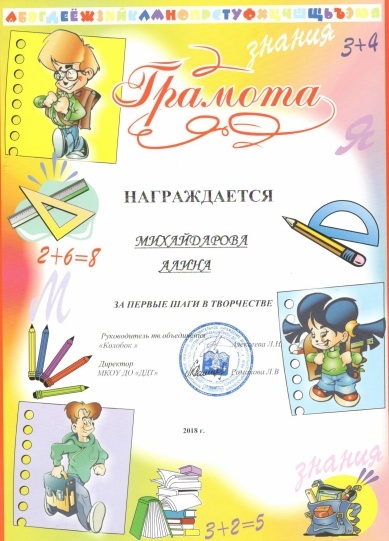 Рассмотренона заседании экспертной комиссии МОУ ДО «ДДТ»Протокол №____от________ г.УТВЕРЖДЕНО:приказом директора МОУ ДО «ДДТ»Л.В. Романова№ ____от_____________г. Паспорт программы3Раздел 1.  Комплекс основных характеристик программы «Малышок»Пояснительная записка5Цель и задачи программы10Образовательный модуль «Рисование» Пояснительная записка. Цели и задачи. 11Учебный план 12 Содержание13 Ожидаемые результаты реализации15Образовательный модуль «Лепка» Пояснительная записка. Цели и задачи.16Учебный план 17 Содержание 18 Ожидаемые результаты реализации 21Раздел 2. Комплекс организационно-педагогических условий программы «Малышок»2.1. Календарный учебный план222.2. Условия реализации программы242.3. Отслеживание результатов262.5. Методическое обеспечение программы302.6. Воспитательный компонент312.7. Используемая литература322.8. ПриложенияПриложение 1. Тематическое планирование модуля «Рисование»35Приложение 2. Тематическое планирование модуля «Лепка»65Приложение 3. Правила рисования карандашом; краской.92Приложение 4.	 Правила гигиены и техники безопасности на занятиях лепкой.94Приложение 5.	 Работа с канцелярским ножом95Приложение 6. Карта наблюдений за уровнем освоения образовательной программы96Приложение 7. Список программных работ по лепке (3 г.о.)97Приложение 8. Грамота	 98Наименование программыКомплексная дополнительная общеобразовательная общеразвивающая программа художественной направленности «Малышок»Авторы-составители программыпедагоги дополнительного образования I квалификационной категории Алексеева Л.Н., Баканова М.Б.Тип программымодифицированная, комплекснаяОбразовательная направленностьхудожественнаяСпособ освоения образованиярепродуктивный, творческийУровень освоения образованияобщекультурныйВозраст обучающихсяот 4 до 6 летОбъем программычасов на учебный годРежим занятийДля каждой группы по программе планируется по 2 занятия 1 раз в неделю (ИЗО и лепка по 1 академическому часу).Распределение по группамНабор дошкольников производится в 4 группы:I год обучения: 1 группа– 4-5 летII год обучения: 2 группа (и 3 группа) – 5 лет III год обучения: 4 группа (и 3 группа) – 6 летФорма реализации программыгрупповая (до 12 человек)Форма обученияочнаяСроки реализации программы3 годаГод разработки программы2023г.Актуальность программыПрограмма разработана в качестве ответа на социальный заказ со стороны родителей дошкольниковПеречень нормативных документов программыФедеральный закон от 29.12.2012г. № 273 – ФЗ «Об образовании в Российской Федерации»Федеральный закон Российской Федерации от 14.07.2022 г. № 295-ФЗ «О внесении изменений в Федеральный закон «Об образовании в Российской Федерации»Концепция развития дополнительного образования детей до 2030 года (распоряжение Правительства РФ от 31 марта 2022 г. № 678-р)Постановление Главного государственного санитарного врача Российской Федерации от 28.09.2020г. № 28 «Об утверждении СанПиН 2.4.3648-20 «Санитарно-эпидемиологические требования к организациям воспитания и обучения, отдыха и оздоровления детей и молодежи»Разработка и реализация раздела о воспитании в составе дополнительной общеобразовательной общеразвивающей программы. Методические рекомендации ФГБНУ «Институт изучения детства, семьи и воспитания»// Москва: Институт изучения детства, семьи и воспитания РАО, 2023Локальные акты МОУ«ДДТ»: Устав, Учебный план, Правила внутреннего распорядка, инструкции по технике безопасностиПоложение о дополнительной общеобразовательной общеразвивающей программе МОУ«ДДТ»Деятельность обучающихсяГод обученияГод обученияГод обученияДеятельность обучающихсяIIIIIIПодготовка и уборка рабочего местадо 5 миндо 4 миндо 3 минУсвоение нового материала (анализ иллюстраций, образцов, изучение схем)3-5 мин5-8 мин5-8 минПрактическая работав 2 этапапо 5-8 минв 2 этапапо 8-10 минв 2 этапапо 15 минФизминутка (в перерыве практической работы)4-7 мин3-5 мин2-3 минПодведение итогов (выставка работ)4-5 мин4-5 мин3-5 минПодведение итогов (обсуждение дальнейшей работы)3-5 минИТОГО:25-30 мин30-35 мин35-45 мин№РАЗДЕЛ1, 2, 3  год обучения1, 2, 3  год обучения1, 2, 3  год обученияФормааттестации№РАЗДЕЛВсегоТеорияПрактикаФормааттестации1Вводное занятие. Экскурсия по ДДТ. Беседа о правилах работы в кружке. Знакомство (игры на знакомство).11-2Мир природы 844ОпросНаблюдениеВыставка3Мир животных 94,54,5ОпросНаблюдениеВыставка4Мир человека 94,54,5ОпросНаблюдениеВыставка5Мир искусства 94,54,5ОпросНаблюдениеВыставкаИТОГО:3618,517,5ВИДЫ РАБОТОбщее кол-во часовв том числе:в том числе:Форма аттестации/контроляВИДЫ РАБОТОбщее кол-во часовтеор.практ.Форма аттестации/контроляВводное занятие 10,50,5Объемная лепка281018Опрос, наблюдение,контрольные заданияПлоскостная лепка51,53,5Опрос, наблюдениеРабота с соленым тестом10,50,5Опрос, наблюдениеИтоговое занятие1-1И Т О Г О:3612,523,5ВИДЫ РАБОТОбщее кол-во часовв том числе:в том числе:Форма аттестации/контроляВИДЫ РАБОТОбщее кол-во часовтеор.практ.Форма аттестации/контроляВводное занятие 10,50,5Объемная лепка23914Опрос, наблюдение,контрольное заданиеПлоскостная лепка1028Опрос, наблюдение,контрольное заданиеТворческая мастерская10,50,5Опрос, наблюдениеИтоговое занятие1-1И Т О Г О:361224ВИДЫ РАБОТОбщее кол-во часовв том числе:в том числе:Форма аттестации/контроляВИДЫ РАБОТОбщее кол-во часовтеор.практ.Форма аттестации/контроляВводное занятие 10,50,5Плоскостная лепка29920Опрос, наблюдениеТворческая мастерская50,54,5Опрос, наблюдениеИтоговое занятие1-1Итоговая выставкаИ Т О Г О:361026ПолугодиеПериод начала и окончанияКоличество недельПромежуточная аттестация учащихсяИтоговая аттестация учащихся1 полугодие01.09.2023-29.12.202317Декабрь*2 полугодие09.01.2024-31.05.202421Май*Май** Начало/Конец                      ДнейНазвание4 Ноября / 6 Ноября3День народного единства Начало / КонецДнейНазвание1 Января  / 8 Января8Новогодние каникулы 202422 Февраля / 23 Февраля2День защитника Отечества7 Марта / 8 Марта2Международный женский день30 Апреля  / 1 Мая 2День Труда (первые майские)8 Мая / 9 Мая2День Победы (вторые майские)11 Июня / 12 Июня 2День России (июньские)Показатели Критерии Степень выраженности оцениваемого качестваФормы и методы контроля и оценки результатовТеоретические знания обучающихсясоответствие теоретических знаний ребенка программным требованиям низкий уровень (ребенок овладел менее, чем ½ объема знаний, предусмотренных программой) средний уровень (объем усвоенных знаний составляет более ½) высокий уровень (ребенок освоил практически весь объем знаний, предусмотренных программой за конкретный период) наблюдение собеседованиеПрактические умения и навыкикачество выполнения работы, умение соблюдать порядок на рабочем месте низкий уровень (работа выполняется неаккуратно, порядок на рабочем месте поддерживается с помощью педагога)средний уровень  (старается выполнять работу аккуратно, не всегда самостоятельно поддерживает порядок на рабочем месте)высокий уровень  (работу выполняет аккуратно, самостоятельно поддерживает порядок на рабочем месте) наблюдениеПрактические умения и навыкисоответствие практических умений и навыков программным требованиям низкий уровень (практические умения и навыки неустойчивые, требуется постоянная помощь по их использованию) средний уровень (ребенок овладел практическими умениями и навыками, предусмотренными программой, применяет их под руководством педагога) высокий уровень (ребенок овладел в полном объеме практическими умениями и навыками) наблюдениеконтрольные заданиявыставкаОрганизационно волевые качества:Терпение: способность переносить, (выдерживать) известные нагрузки в течение определённого времени, преодолевать трудности Воля: способность активно побуждать себя к практическим действиямнизкий уровень (терпения хватает меньше, чем на 1/2 занятия)средний уровень  (терпения хватает больше, чем на 1/2 занятия)высокий уровень  (терпения хватает на всё занятие) низкий уровень (волевые усилия ребёнка побуждаются извне)средний уровень  (иногда – самим ребёнком)высокий уровень  (всегда – самим ребёнком) наблюдениенаблюдение Творческий рост обучающихсяСамостоятельность и активность выполнения работынизкий уровень (ребенок в состоянии выполнять лишь простейшие практические задания педагога; в обсуждении не участвует) средний уровень (выполняет задания в основном на основе образца; пытается участвовать в обсуждении) высокий уровень (выполняет работу самостоятельно; участвует в обсуждении, даже если высказывает ошибочное суждение)наблюдениеТворческий рост обучающихсяОсознанность выполнения заданиянизкий уровень (отсутствует интерес к процессу овладения тем или иным навыком) средний уровень (проявляет интерес к овладению некоторых навыков) высокий уровень (увлечен процессом овладения тем или иным навыком)наблюдениесобеседованиеТворческий рост обучающихсяОригинальность исполнения работынизкий уровень (выполняет работу точно по образцу) средний уровень (выполняет задания с элементами творчества с помощью педагога) высокий уровень (умение передать главное в характере изображаемого объекта, активное проявление творчества)наблюдениевыставки№ п.пФамилия имяТеоретические знанияПрактические умения и навыкиПрактические умения и навыкиОрганизационно-волевые качестваОрганизационно-волевые качестваТворческий рост обучающихсяТворческий рост обучающихсяТворческий рост обучающихсяОбщий уровень№ п.пФамилия имяТеоретические знаниякачество работ, порядоксоответствие практических умений и навыков программным требованиямтерпениеволясамостоятельность и активность выполнения работыосознанность выполнения заданияоригинальность исполнения работыОбщий уровень123456789101112Низкий уровень /  %Средний уровень / %Высокий уровень / %№ п.пФамилияимяИменная пластинаОрнамент в квадратеОрнамент в кругеОсенние листьяДубочек Техника «рулет»Мозаичная техникаТворческая мастерскаяОбщее количество работКоличество качественных работ123456789101112+работа выполнена, пластилин нанесен ровным слоем, рисунок выполнен правильно и аккуратно.÷работа выполнена,пластилин нанесен ровным слоем с незначительными недочетами,рисунок выполнен относительно правильно, детали выполнены не очень аккуратно.-работа не выполнена